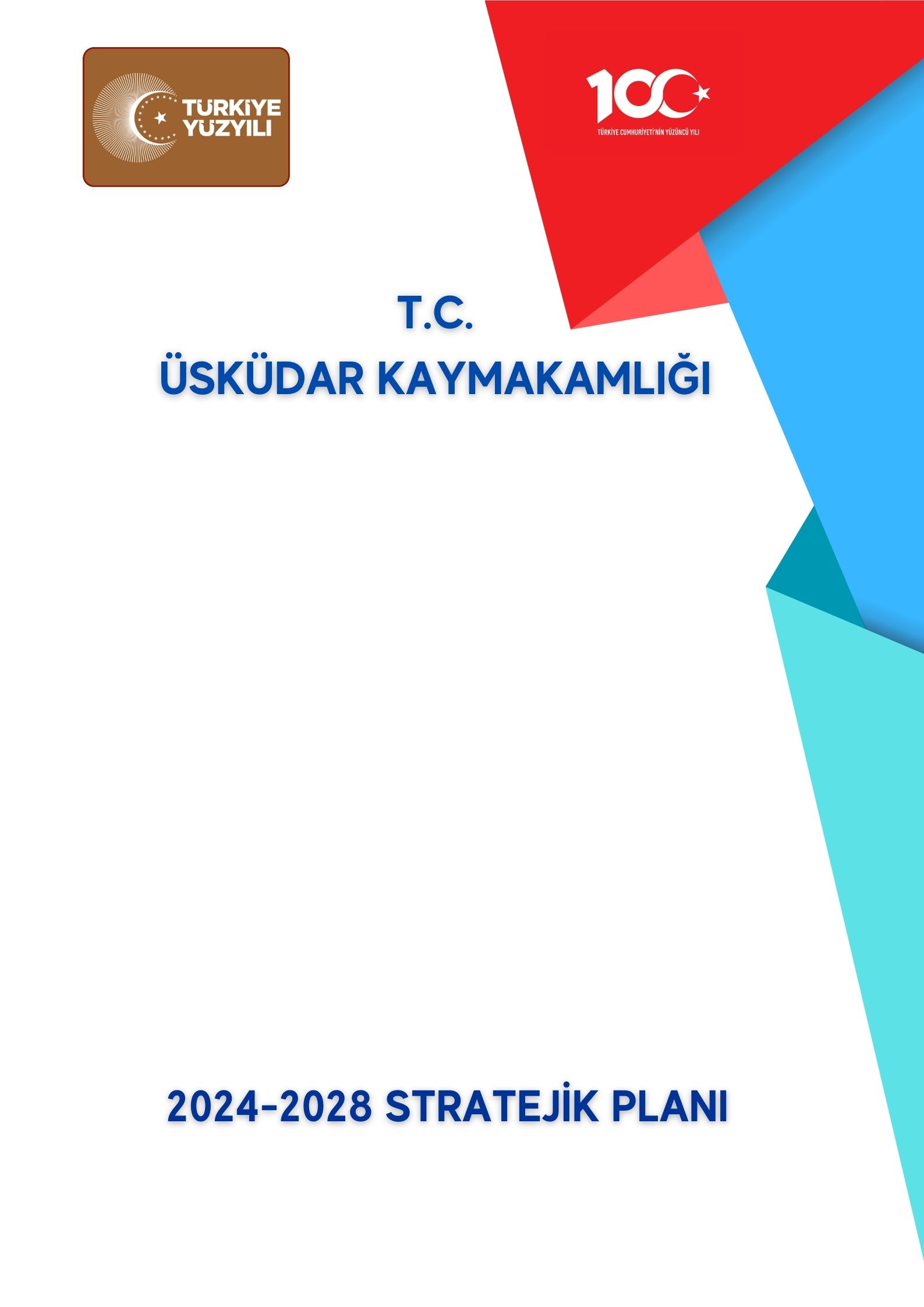 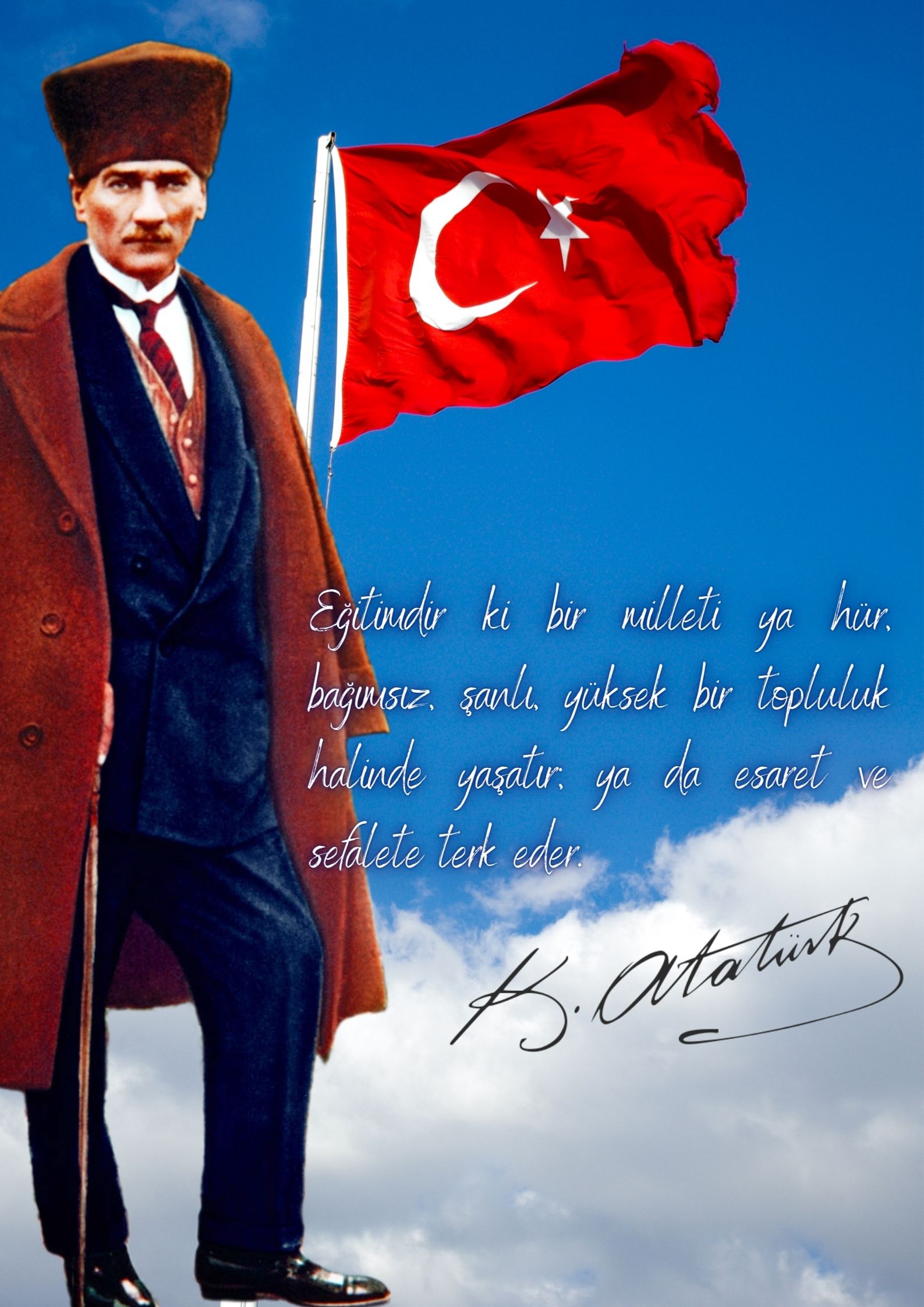 OKUL BİLGİLERİSUNUŞ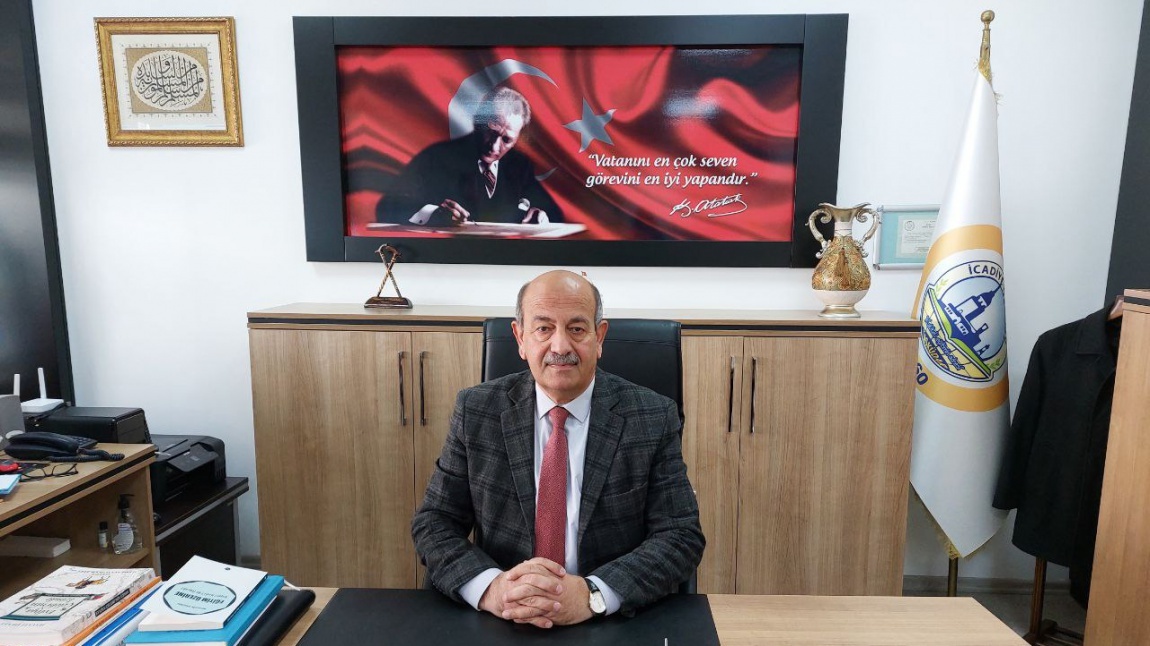 İcadiye İlkokulu Üsküdar’ın köklü okullarından biridir. Çağdaş eğitimin gerektirdiği şekilde eğitim ve öğretim faaliyetlerini gerçekleştiren, vizyon ve misyonumuzla başarıyı hedef almış, insan sevgisiyle dolu, tecrübeli eğitimcilerimizle bu çalışmaları yürütmektedir.Okulumuzun misyon, vizyon ve stratejik planı ile daha kaliteli, başarılı ve verimli bir eğitim seviyesine ulaşabilmeyi 2024 vizyonu ile birlikte örnek ve iyi bir model haline getirmeyi hedef almaktayız.İcadiye İlkokulu 2024-2028 dönemi, stratejik planı ile amaç ve hedefleri yakalamamızın, okulumuzun gelişmesine önemli katkılar getireceğine olan inancımız tamdır. Stratejik planlamayı hazırlayan ekibimize teşekkür eder, bu gayret ve çalışmayı yapacak olan tüm arkadaşlarıma başarılar dilerim. 					    Mehmet KAPICIOĞLUOkul MüdürüİÇİNDEKİLEROkul/Kurum Bilgileri	3SUNUŞ	4GİRİŞ VE STRATEJİK PLANIN HAZIRLIK SÜRECİ	8Strateji Geliştirme Kurulu ve Stratejik Plan Ekibi	8Planlama Süreci:	8DURUM ANALİZİ	9Kurumsal Tarihçe	9Uygulanmakta Olan Stratejik Planın Değerlendirilmesi	9PERFORMANS GÖSTERGELERİ GERÇEKLEŞME SONUÇLARI	10Yasal Yükümlülükler ve Mevzuat Analizi	11Üst Politika Belgeleri Analizi	12Faaliyet Alanları ile Ürün/ Hizmetlerin Belirlenmesi	14Paydaş Analizi	15Okul/Kurum İçi Analiz	19Okul/Kurum İçi Analiz	19İnsan Kaynakları	20Teknolojik Düzey	28   Mali Kaynaklar	29ÇevreAnalizi(PESTLE)	32GZFTAnalizi	35    Güçlü ve Zayıf Yönler	35Tespit ve İhtiyaçların Belirlenmesi	38GELECEĞEBAKIŞ	39Misyon	39Vizyon	39Temel Değerler	40Amaç, Hedef Ve Performans Göstergesi İle Stratejilerin Belirlenmesi	41TEMA I: EĞİTİM VE ÖĞRETİME ERİŞİM	41TEMA II: Eğitim ve Öğretimde Kalite	42TEMA III: KURUMSAL KAPASİTE	44Maliyetlendirme	46İZLEME VE DEĞERLENDİRME	46EKLER:	50Ek-4Paydaş Anketleri	53TABLOLAR LİSTESİTablo1.Strateji Geliştirme Kurulu ve Stratejik Plan Ekibi Tablosu	8Tablo2.Üst Politika Belgeleri Analizi Tablosu	13Tablo3.Faaliyet Alanlar/Ürün ve Hizmetler Tablosu	14Tablo5.Çalışanların Görev Dağılımı	20Tablo6.İdari Personelin Hizmet Süresine İlişkin Bilgiler	20Tablo7.Okul/ Kurumda Oluşan Yönetici Sirkülasyonu Oranı	21Tablo8.İdari Personelin KatıldığıHizmetİçiProgramları	21Tablo 9. Öğretmenlerin Hizmet Süreleri (Yıl İtibarıyla)	23Tablo10.Kurumda Gerçekleşen Öğretmen Sirkülâsyonu	24Tablo11.Kurumdaki Mevcut Hizmetli/Memur Sayısı	24Tablo13.Çalışanların Görev Dağılımı	25Tablo14.Okul/kurum Rehberlik Hizmetleri	27Tablo15.Teknolojik Araç-Gereç Durumu	28Tablo16.Fiziki Mekân Durumu	28Tablo 17. Kaynak Tablosu	29Tablo 18. Harcama Kalemler	30Tablo 19. Gelir-Gider Tablosu	31Tablo20.PESTLE Analiz Tablosu	33Tablo21.GZFT Listesi	35Tablo 22. GZFT Stratejileri	37Tablo25.Tahmini Maliyet Tablosu	46EK-1Paydaş Sınıflandırma Matrisi	50EK-2Paydaş Önceliklendirme Matrisi	51Ek-3Yararlanıcı Ürün/Hizmet Matrisi	52GİRİŞ VE STRATEJİK PLANIN HAZIRLIK SÜRECİStrateji Geliştirme Kurulu ve Stratejik Plan EkibiTablo1.Strateji Geliştirme Kurulu ve Stratejik Plan Ekibi TablosuPlanlama Süreci:2024-2028 dönemi stratejik plan hazırlanma süreci Strateji Geliştirme Kurulu ve Stratejik Plan Ekibinin oluşturulması ile başlamıştır. Ekip tarafından oluşturulan çalışma takvimi kapsamında ilk aşamada durum analizi çalışmaları yapılmış ve durum analizi aşamasında, paydaşlarımızın plan sürecine aktif katılımını sağlamak üzere paydaş anketi, toplantı ve görüşmeler yapılmıştır. Durum analizinin ardından geleceğe yönelim bölümüne geçilerek okulumuzun/kurumumuzun amaç, hedef, gösterge ve stratejileri belirlenmiştir.DURUM ANALİZİKurumsal TarihçeOkulumuz,1960 yılında  Milli Eğitim Bakanlığı tarafından yaptırılarak 1964 yılında eğitim öğretime açılmıştır. 1964 yılında 15 derslikle eğitim öğretime açılan betonarme bina 2012 yılında İSMEP kapsamında yıkılarak yeniden yapılarak 2013 yılında yeniden eğitim öğretime başlamıştır. Adını bulunduğu mahalleden almıştır. Binanın yapılış şekli ilçemizde yapılan 5 okul projesinden biri olup, sıva ve boyası yoktur. Uzun yıllar İcadiye İlkokulu adıyla  hizmet  veren  okulumuz  1993-1994  öğretim  yılında İcadiye İlköğretim Okulu adını  almıştır. 4+4+4 yapılanmasıyla tekrar ilkokula dönüşerek 2014-2015 eğitim öğretim yılından itibaren İCADİYE İLKOKULU olarak hizmet vermeye devam etmektedir.2108 metrekare arazi üzerine bodrum+zemin+4 katlı betonarme bina olarak inşa edilmiştir. 532 metrekare bina kullanım alanına, 1316 metrekare açık alana, 260 metrekare tören alanına sahiptir. 1 müdür odası, 2 müdür yardımcısı odası, 1 öğretmenler odası, 25  derslik (1 özel eğitim sınıfı ve 2 anasınıfı dahil), 1 kütüphane, 2 rehberlik servisi odası, 1 memur odası, 1 konferans salonu,1 çok amaçlı salon, 1 spor salonu,3 atölye, 1 arşiv, 1 okul aile birliği odası, 1 kantin, depo, sığınak ve asansör bulunmaktadır. İlkokulda tam gün eğitim öğretim, ana okulunda ikili eğitim öğretim yapmaktadır.Uygulanmakta Olan Stratejik Planın Değerlendirilmesiİcadiye İlkokulu 2019-2023 Stratejik Planı, Millî Eğitim Bakanlığı 2023 Eğitim Vizyonu, İlçe Milli Eğitim Müdürlüğü 2019-2023 stratejik planı, mevzuat, üst politika belgeleri incelenerek hazırlanmıştır.  Ardından PESTLE, GZFT ve kuruluş içi analiz yapılarak elde edilen veriler ışığında eğitim ve öğretim sistemine ilişkin sorun ve gelişim alanları tespit edilmiş, bunlara bağlı olarak da amaç, hedef, strateji, gösterge ve eylemler belirlenmiştir.2019 yılında yürürlüğe giren MEB 2019-2023 Stratejik Planı, Giriş Ve Hazırlık Süreci, Durum Analizi (Kurumsal Tarihçe, Paydaş Analizi ,Kuruluş İçi Analiz, Kurulan Ekip/Kurul Ve Komisyonlar, İnsan Kaynakları, Pestle Analizi Gzft Analizi), Geleceğe Bakış(Misyon, Vizyon Ve Temel Değerler, Amaç Ve Hedeflere İlişkin Mimari), Maliyetlendirme ile izleme ve değerlendirme olmak üzere 5 bölümden oluşmaktadır.Bunlardan izleme ve değerlendirme faaliyetlerine temel teşkil eden stratejik amaç, stratejik hedef, performans göstergesi ve stratejilerin yer aldığı geleceğe yönelim bölümü halinde yapılandırılmıştır. Söz konusu planda3 stratejik amaç, 4 stratejik hedef ve 17 performans göstergesine yer verilmiştir. Performans Göstergeleri 2023 hedef ve gerçekleşme değerleri aşağıdaki grafikte listelenmiştir.  PERFORMANS GÖSTERGELERİ GERÇEKLEŞME SONUÇLARIYasal Yükümlülükler ve Mevzuat AnaliziT.C. kanunları doğrultusunda çalışmalar yapan okulumuz İlçe Millî Eğitim Müdürlüğü, Millî Eğitim Bakanlığının taşradaki görevlerini yürüten ve diğer devlet politikalarını Valilik ve Kaymakamlık Makamına bağlı olarak hayata geçiren kamu kurumlarından biridir. Okulumuz üstlendiği sorumluluğunu; Kanun, Kanun Hükmünde Kararname, Tüzük, Yönetmelik, Yönerge, Genelge ve Emirler doğrultusunda Millî Eğitim Temel İlkelerine göre yerine getirmektedir. Okulumuzun görev, yetki ve sorumluluklarını düzenleyen çok sayıda kanun ve yönetmelik bulunmaktadır. Bunlardan; 1739 sayılı Millî Eğitim Temel Kanunu, 5018 sayılı Kamu Mali Yönetimi ve Kontrol Kanunu, 652 sayılı Millî Eğitim Bakanlığının Teşkilat ve Görevleri Hakkında Kanun Hükmünde Kararname, Öğretmenlik Meslek Kanunu, Millî Eğitim Bakanlığı İl ve İlçe Millî Eğitim Müdürlükleri Yönetmeliği önem arz etmektedir. Okulumuz yukarıda belirtilen yasal çerçeve ve yönetmelikler doğrultusunda hizmet vermeye devam etmektedirÜst Politika Belgeleri AnaliziMüdürlüğümüz 2024-2028 stratejik plan hazırlıkları için güncel üst politika belgelerinin ilgili bölümleri ayrıntılarıyla incelenmiştir. Üst politika belgelerinin incelenmesi sonucunda tespit edilen ilgili politikalar ve hedefler, idaremize verilmiş olan görevlere göre analiz edilmiştir. Böylece stratejik plan hazırlıkları kapsamında incelenen Üst politika belgelerine durum analizi raporunda yer verilmiştir. Üsküdar Selami Ali Ortaokulu Müdürlüğü 2024-2028 stratejik planının stratejik amaç, hedef, performans göstergeleri ve stratejileri hazırlanırken yukarıda sözü edilen üst politika belgelerinden yararlanılmıştır. Üst politika belgelerinde yer almayan ancak müdürlüğümüzün durum analizi kapsamında önceliklendirdiği alanlara ise geleceğe bakış bölümünde yer verilmiştir. Üst politika belgeleri, temel üst politika belgeleri ile diğer üst politika belgeleri olmak üzere iki bölümde analiz edilmiştir. Üst politika belgeleri ile stratejik plan ilişkisinin kurulması amacıyla üst politika belgeleri analiz tablosu aşağıda yer alan üst politika belgeleri tablosuna göre oluşturulmuştur.Tablo2.Üst Politika Belgeleri Analizi TablosuFaaliyet Alanları ile Ürün/Hizmetlerin BelirlenmesiTablo3.Faaliyet Alanlar/Ürün ve Hizmetler TablosuPaydaş AnaliziKurumumuzun temel paydaşları öğrenci, veli ve öğretmen olmakla birlikte eğitimin dışsal etkisi nedeniyle okul çevresinde etkileşim içinde olunan geniş bir paydaş kitlesi bulunmaktadır. Paydaşlarımızın görüşleri anket, toplantı, dilek ve istek kutuları, elektronik ortamda iletilen önerilerde dâhil olmak üzere çeşitli yöntemlerle sürekli olarak alınmaktadır.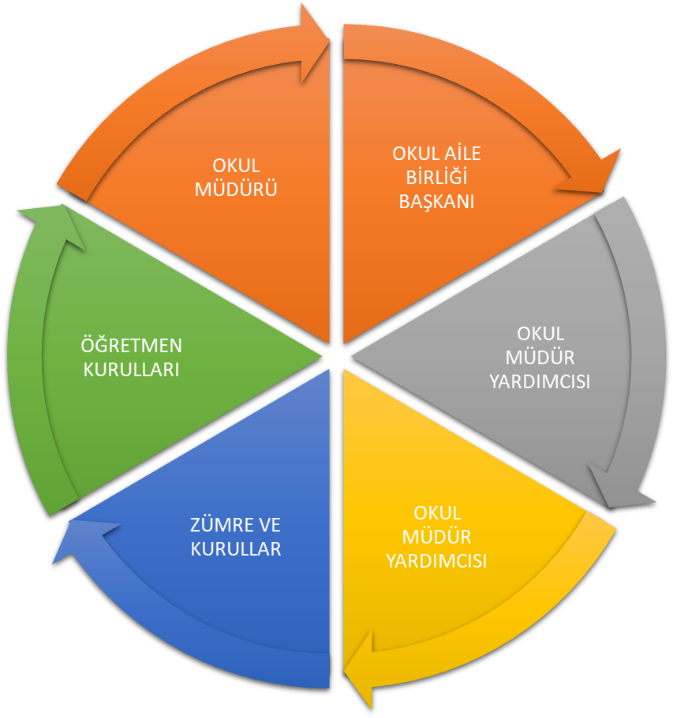 Paydaş anketlerine ilişkin ortaya çıkan temel sonuçlara altta yer verilmiştir: Öğrenci anketi sonuçlarına bakıldığında; 100 öğrenci cevaplamış, öğrencilerin yaklaşık %85 kadarının okulu benimsediği, kendini okulun bir parçası olarak gördüğü ve okulun kendilerini önemsediği konusunda olumlu düşünceleri bulunmaktadır.       Çalışan anketi sonuçlarına bakıldığında; 24 çalışan cevaplamış olup, yaklaşık %89,16  kadarı yöneticilerin çalışanların görüşlerini dikkate aldığını, yaklaşık %90 oranında yöneticilerin işlerinin gerektirdiği yeterliliğe sahip olduğunu, yine yaklaşık %89 oranında çalışanın okulu huzurlu bulduğu tespit edilmiştir.Veli anketi sonuçlarına bakıldığında;100 velimiz ankete katılmış olup, yaklaşık %83 kadarı okula rahatlıkla ulaşabildiğini ve iletişime geçebildiğini, %78,3 kadarı dilek, öneri ve şikâyetlerinin dikkate alındığını, yaklaşık % 86,3 kadarı okulun yönetici ve öğretmenlerinin güvenilir olduğunu ve yaklaşık %80 kadarı da okulu başkalarına da tavsiye etme konusunda olumlu görüş bildirmişlerdir.Okul/Kurum İçi AnalizOkul/Kurum İçi Analizİnsan KaynaklarıTablo5.Çalışanların Görev DağılımıTablo6.İdari Personelin Hizmet Süresine İlişkin BilgilerTablo7.Okul/Kurumda Oluşan Yönetici Sirkülasyonu OranıTablo8.İdari Personelin Katıldığı Hizmetİçi ProgramlarıTablo 9. Öğretmenlerin Hizmet Süreleri (Yıl İtibarıyla)Tablo10.Kurumda Gerçekleşen Öğretmen SirkülâsyonuTablo11.Kurumdaki Mevcut Hizmetli/Memur SayısıTablo13.Çalışanların Görev DağılımıTablo14.Okul/kurum Rehberlik HizmetleriTeknolojik DüzeyTablo15.Teknolojik Araç-Gereç DurumuTablo16.Fiziki Mekân DurumuMali KaynaklarOkulumuzun genel bütçe ödenekleri, okul aile birliği gelirleri ve diğer katkılarda dâhil olmak üzere gelir ve giderlerine ilişkin son iki Yıl gerçekleşme bilgileri alttaki tabloda verilmiştir.Tablo 17. Kaynak TablosuTablo 18. Harcama KalemlerTablo 19. Gelir-Gider TablosuÇevre Analizi(PESTLE)Çevre analizinde; okulumuzu etkileyebilecek dışsal değişimler ve eğilimler değerlendirilmiştir. PEST Analizi faktörlerin incelenerek önemli ve hemen harekete geçilmesi gerekenleri tespit etmek ve bu faktörlerin, olumlu veya olumsuz kimleri etkilediğini ortaya çıkarmak için yapılan analizdir. Okulumuzda PEST Analizi, politik(siyasi), ekonomik, sosyal ve teknolojik faktörlerin incelenerek önemli ve hemen harekete geçirilmesi gerekenleri tespit etmek ve bu faktörlerin olumlu (fırsat) veya olumsuz (tehdit) etkilerini ortaya çıkarmak için yapılan bir analizdir. Politik, ekonomik, sosyal ve teknolojik değişimlerin sakıncalı(tehdit) taraflarından korunmak, avantajlı(fırsat)  taraflarından yararlanmaya çalışmaktır. Okulumuz politik, ekonomik, sosyal ve teknolojik alanlardaki çevre değişkenlerini değerlendirmiş, bu değişkenlerin okulun gelişimine nasıl katkı sağlayacağını ya da okul gelişimini nasıl engelleyeceğini belirlenmiştir. Bu değişkenlerden okulumuzun gelişimine katkı sağlayacak olanlar bir fırsat olarak değerlendirilmiştir. Bunun yanı sıra okul gelişimini engelleyebilecek olan değişkenler ise tehdit olarak alınmış ve planlama yapılırken bu tehditler göz önünde bulundurulmuştur. Sosyal faktörler çevrenin sosyokültürel değerleri ve tutumları ile ilgilidir.Bu değer ve tutumlar okulumuzun çalışanları ve hizmet sunduğu kesimler açısından önemlidir. Çünkü bu konular örgütün stratejik hedeflerini, amaçlarını etkileyebilir, kurum açısından bir fırsat ya da tehdit oluşturabilir. Sosyal açıdan çevre analizi yapılırken kurumun bulunduğu çevredeki yaşantı biçimi, halkın kültürel düzeyi, toplumsal gelenekler vb. konular dikkate alınmalı, bu konuların kurum açısından bir fırsat mı yoksa tehdit unsuru mu olduğu tespit edilmelidir. Teknolojik alandaki hızlı gelişmeler, telefon, radyo, televizyon ve internet gibi günümüz haberleşme araçları çevrede olup bitenlerden zamanında haberdar olma olanakları yanında, yazılı haberleşmenin ifade güçlüklerini ortadan kaldırmış, hatta birtakım olayları görerek anında izleyebilme olasılığını gerçekleştirmiş bulunmaktadır. 	Herhangi bir haber, mesaj veya önemli bir olay, dünyanın herhangi bir yerine vakit geçirmeksizin çok çabuk ulaşmakta; dünyanın herhangi bir yerinden başka bir yere bilgi ve deneyim transferi gerçekleştirilebilmektedir. Bu durum bilimsel, teknik ve düşünsel alanlarda meydana gelen gelişmelerin iyi veya kötü sonuçlarıyla bütün dünyaya yayılmasını sağlamaktadır.Böylece, dünyada kişiler arası ilişkilerde olduğu kadar, grup ve uluslararası ilişkilerde de sosyokültürel yönden hızlı değişimler meydana gelmektedir. Bilimsel, teknik ve düşünsel değişimler, eğitim ve öğretim alanındaki sistem ve yöntemleri de temelinden değişime zorlamaktadır.Tablo20.PESTLE Analiz TablosuGZFT AnaliziDurum analizi kapsamında kullanılacak temel yöntemlerden birisi de GZFT analizidir. Bu kapsamda, okulumuzun güçlü ve zayıf yönleri ile okul dışında oluşabilecek fırsatlar ve tehditler belirlenmiş, yine  bu analiz doğrultusunda GZFT stratejileri oluşturulmuştur. Güçlü ve Zayıf YönlerTablo21.GZFT ListesiTablo 22. GZFT StratejileriTespit ve İhtiyaçların BelirlenmesiTespitler ve problem alanları önceki bölümlerde verilen durum analizi aşamalarında öne çıkan, durum analizini özetleyebilecek türde ifadelerden oluşmaktadır. İhtiyaçlar ise bu tespitler ve problem alanları dikkate alındığında ortaya çıkan ihtiyaçları ve gelişim alanlarını ortaya koymaktadır. Durum analizi  çalışmaları sonucunda elde edilen bulgulara durum analizi raporunda yer verilmiştir.GELECEĞEBAKIŞMisyonHer türlü donanımlı dinamik kadrosu ve hizmet alanlarıyla birlikte takım çalışmasına önem vererek eğitim sistemimizin belirlediği hedeflere ulaşmak için; sevgi, saygı ve güven ortamı içerisinde sürekli kendini geliştiren, araştıran, sorgulayan, görev ve sorumluluklarının bilincinde olan, kendi mutluluğunun yanında çevresindekilerin mutluluğu için katkı sağlayan bireyler yetiştirmekVizyonTecrübeli kadrosu ile sürekli gelişim halinde olan, temel eğitim değerlerine sahip, çevresine örnek mutlu bir kurum olmak.Temel DeğerlerAMAÇ, HEDEF VE PERFORMANSGÖSTERGESİ İLESTRATEJİLERİNBELİRLENMESİTEMA I: EĞİTİM VE ÖĞRETİME ERİŞİMEğitim ve öğretime erişim okullaşma, devam ve devamsızlık, akademik başarının yükselmesi ve  bireylerin eğitime erişimi için yürütülen faaliyetlerin ele alındığı temadır.TEMA II: Eğitim ve Öğretimde KaliteEğitim ve öğretimde kalitenin artırılması başlığı esas olarak eğitim ve öğretim faaliyetinin hayata hazırlama işlevinde yapılacak çalışmaları kapsamaktadır. Bu tema altında akademik başarı, sınav kaygıları, sınıfta kalma, ders başarıları ve kazanımları, disiplin sorunları, öğrencilerin bilimsel, sanatsal, kültürel ve sportif faaliyetleri ile istihdam ve meslek edindirmeye yönelik rehberlik ve diğer mesleki faaliyetler yer almaktadır. TEMA III: KURUMSAL KAPASİTEEğitim ve öğretim faaliyetlerinin daha nitelikli olarak verilebilmesi için okulumuzun kurumsal kapasitesi güçlendirilecektir.MaliyetlendirmeTablo25.Tahmini Maliyet TablosuİZLEME VE DEĞERLENDİRMEOkulumuz Stratejik Planı izleme ve değerlendirme çalışmalarında 5 yıllık Stratejik Planın izlenmesi ve 1 yıllık gelişim planın izlenmesi olarak ikili bir ayrıma gidilecektir. Stratejik planın izlenmesinde bazı hedeflerde 6 aylık dönemlerde izleme yapılacak denetim birimleri, il ve ilçe millî eğitim müdürlüğü ve Bakanlık denetim ve kontrollerine hazır halde tutulacaktır. Yıllık planın uygulanmasında yürütme ekipleri ve eylem sorumlularıyla aylık ilerleme toplantıları yapılacaktır. Toplantıda bir önceki ayda yapılanlar ve bir sonraki ayda yapılacaklar görüşülüp karara bağlanacaktır. EKLER:EK-1 Paydaş Sınıflandırma MatrisiEK-2 Paydaş Önceliklendirme MatrisiEk-3YararlanıcıÜrün/Hizmet MatrisiEk-4PaydaşAnketleriAşağıda verilen anketler, okul/kurumlara örnek olması bakımından rehbere eklenmiştir. Anket içerikleri, okul/kurum türüne ve yapısına göre değişiklik göstermelidir.Sevgili Öğrencimiz;Bu anketin amacı, okul hakkındaki görüşlerini toplamaktır.Bu anket, kimlik bilgileri girilmeden yapılmalıdır.Okul hakkında görüşlerini yansıtan kutuya“X” işareti koyarak neler düşündüğünü öğrenmemize yardımcı olabilirsin.Anketimize katıldığın için teşekkür ederiz.Kıymetli Öğretmenimiz;Bu anketin amacı, okul/kurum çalışmaları hakkındaki görüşlerinizi almaktır.Bu ankette kimlik bilgileri yer almaz.Lütfenokulhakkındakigörüşlerinizieniyiyansıtankutuya“X”işaretikoyarakbelirtiniz.Anketimize katıldığınız için teşekkür ederiz.Kıymetli Velimiz;Bu anketin amacı, okul/kurum çalışmaları hakkındaki görüşlerinizi almaktır.Bu ankette kimlik bilgileri yer almaz.Lütfenokul/kurumhakkındakigörüşlerinizieniyiyansıtankutuya“X”işaretikoyarakbelirtiniz.Anketimize katıldığınız için teşekkür ederiz.İli: İSTANBULİli: İSTANBULİlçesi: ÜSKÜDARİlçesi: ÜSKÜDARAdres:İcadiye Mah. Hacı Bakkal Sok. No:10 ÜsküdarCoğrafi Konum(link)https://maps.app.goo.gl/iHTfRk2upPxsbMAP9Telefon Numarası:216 553 03 81Faks Numarası:-E-Posta Adresi:736388@meb.k12.trWeb sayfası adresi:http://icadiyeilkokulu.meb.k12.tr/Kurum Kodu:736388Öğretim Şekli:Tam GünStrateji Geliştirme Kurulu BilgileriStrateji Geliştirme Kurulu BilgileriStratejik Plan Ekibi BilgileriStratejik Plan Ekibi BilgileriAdı SoyadıUnvanıAdı SoyadıUnvanıMehmet KAPICIOĞLUMüdürZeynep Gözdenur IŞIKMüdür YardımcısıMustafa Atilla ERKMüdür YardımcısıKadir ÖZERTURALÖğretmenAli DEMİROĞLUÖğretmenGülay ÇELİKÖğretmenFigen ATIGANÖğretmenAhsen PINAR BOSTANCIÖğretmenCeyda GÜNAYOkul Aile Birliği BaşkanıDilek YÜREĞİLVeliFidan YILDIRIMVeliYasal YükümlülükDayanakTespitlerİhtiyaçlarKalkınma planları, Cumhurbaşkanı tarafından belirlenen politikalar, programlar, ilgili mevzuat ve benimsedikleri temel ilkeler çerçevesinde geleceğe ilişkin misyon ve vizyonlarını oluşturmak, stratejik amaçlar ve ölçülebilir hedeflersaptamak, performanslarını önceden belirlenmiş olan göstergelerdoğrultusunda ölçmek ve bu sürecin izleme ve değerlendirmesini yapmak amacıyla katılımcı yöntemlerlestratejik plan hazırlamak5018 sayılı Kamu Mali Yönetimi ve Kontrol KanunuMadde 9Müdürlüğümüzce 2010 Yılından beri 5 Yılda bir Stratejik Plan ve bu doğrultuda her Yıl İzleme ve Değerlendirme Raporu hazırlanmaktadır.Stratejik Plan Ekip üyeleri için Hizmet İçi Eğitim Programlarının daha sık aralıklarla yapılmasıEğitime ilişkin projeler hazırlamak, uygulamakMilli Eğitim Bakanlığı İl ve İlçe Millî Eğitim Müdürlükleri Yönetmeliği Madde 18 p bendiOkulumuz her Yıl planlı ve düzenli olarak Teknofest, Tubitak ve Eğitimde İyi Örneklere başvurmaktadır.Teknofest,Tubitak ve Eğitimde İyi Örnekler Proje  başvuru sayısının arttırılması.Üst Politika Belgesiİlgili Bölüm/ReferansVerilen Görevler/İhtiyaçlar5018 sayılı Kamu Mali Yönetimi ve Kontrol Kanunu 9. Madde41. MaddeKurum Faaliyetlerinde bütçenin etkin ve verimli kullanımı Stratejik Plan Hazırlama Performans Programı Hazırlama Faaliyet Raporu HazırlamaKamu İdareleri İçin Stratejik Plan Hazırlama KılavuzuTümü Kamu İdareleri İçin Stratejik Plan Hazırlama KılavuzuMEB 2024-2028 Stratejik PlanıTümü 2024-2028 Stratejik Planının Hazırlanması MEBİstanbul MEM 2024-2028 Stratejik PlanıTümü 2024-2028 Stratejik Plan Hazırlık Programı İstanbul MEMÜsküdar İlçe Milli Eğitim Müdürlüğü 2024-2028 Stratejik PlanıTümü 2024-2028 Stratejik Plan Hazırlık Programı İlçe MEMFaaliyet AlanıÜrün/HizmetlerÖğretim-eğitim faaliyetleriÖğrenci İşleri -kayıt-nakil işleriDevam-  devamsızlık- Sınıf geçme-Sınav hizmetleriRehberlik faaliyetleriÖğrencilere rehberlik yapmakVelilere rehberlik etmekRehberlik faaliyetlerini yürütmekSosyal faaliyetlerKütüphane gezileriİstanbul’un tarihi yerlerine gezileriSportif faaliyetlerSpor Kulübü Kurulması, Satranç çalışmalarıKültürel ve sanatsal faaliyetlerResim sergileri düzenleme,Bilim ve Sanat Şenliği düzenlemeİnsan kaynakları faaliyetleri (mesleki gelişim faaliyetleri, personel etkinlikleri…)Öğretmen ve okul personeline hizmet içi eğitim faaliyetlerinin verilmesi Okul aile birliği faaliyetleriKermes, gezi, sosyal yardım faaliyetleriÖğrencilere yönelik faaliyetlerGezi, Bilim Şenliği, Sosyal etkinlikler ve törenlerde görev verilmesi,Öğrenme ortamlarına yönelik faaliyetlerDers içi öğretmen faaliyetlerinde akıllı tahta kullanımı ile görsel olarak sunumların gerçekleştirilmesiDers dışı faaliyetlerGezi, tiyatro, gösteri ve etkinliklerÖğretim-eğitim faaliyetleriÖğrenci İşleri -kayıt-nakil işleriDevam-  devamsızlık- Sınıf geçme-Sınav hizmetleriOkul/Kurum İçiAnaliz İçerik TablosuÖğrenci sayıları289 Erkek-324Kız Toplam 613 Öğrencimiz bulunmaktadır. 4 özel eğitim ve 25 kaynaştırma öğrencimiz vardır.  Sosyal-kültürel-bilimsel ve sportif başarı verileriBir öğrencimiz şiir yarışmasında Üsküdar 2 .si olmuştur.Öğrenme stilleri envanteriOkul rehberlik servisi tarafından uygulanmaktadır.Devam-devamsızlık verileri22 öğrencimiz sürekli devamsızdır.Okul	disiplinini etkileyen faktörler anketiOkul rehberlik servisi tarafından uygulanmaktadır.İnsan kaynakları verileri 3 idareci 32 öğretmen, 5 hizmetli ve 1 memur görev yapmaktadır. 28 öğretmenimiz lisans, 4 öğretmenimiz yüksek lisans mezunudur.Öğretmenlerin hizmetiçi eğitime katılma oranlarıHer öğretmenimiz en az 10 hizmet içi eğitime katılmıştır.Öğrenme ortamı verileriOkulumuz zemin dahil 6 katlıdır. 3 tasarım atölyemiz, kütüphanemiz, özel eğitim sınıfımız,konferans ve spor salonumuz  bulunmaktadır.Okul ortamını değerlendirme anketiOkul rehberlik servisi tarafından uygulanmaktadır.UnvanErkekKadınToplamOkul Müdürü ve Müdür Yardımcısı213Sınıf Öğretmeni:81422Branş Öğretmeni:033Rehber Öğretmeni:112Özel Eğitim Öğretmeni:022İdari Personel:011Yardımcı Personel:325Güvenlik Personeli:000TOPLAM ÇALIŞAN SAYILARI:142438Hizmet Süreleri2024 Yıl İtibarıyla2024 Yıl İtibarıylaHizmet SüreleriKişi Sayısı%1-4Yıl5-6Yıl7-10Yıl10 ve Üzeri3100Yıl İçerisinde Okul/Kurumdan Ayrılan Yönetici SayısıYıl İçerisinde Okul/Kurumdan Ayrılan Yönetici SayısıYıl İçerisinde Okul/Kurumdan Ayrılan Yönetici SayısıYıl İçerisinde Okul/Kurumda Göreve Başlayan Yönetici SayısıYıl İçerisinde Okul/Kurumda Göreve Başlayan Yönetici SayısıYıl İçerisinde Okul/Kurumda Göreve Başlayan Yönetici Sayısı202120222023202120222023TOPLAM2121Adı ve SoyadıGöreviKatıldığı Çalışmanın AdıKatıldığı YılFaaliyet NoMehmet KAPICIOĞLUMüdür Okul Yöneticilerinin Rehberlik Koordinasyon Eğitimi Semineri20232023007735MEB Birim Amirlerinin Öğretmen Bilgilendirme Semineri20232023007736Özel Yetenekli Öğrencilerin Ayırt Edici Özellikleri Semineri20232023003870İlk Yardım Eğitimi Kursu20232023340726Afet ve Acil Durum Hazırlık Eğitimi Kursu20232023344762Çalışanların Temel İş Sağlığı ve Güvenliği Eğitimi Kursu(Az Tehlikeli İşyerleri)20232023346141 Bağımlılıkla Mücadele Semineri 120232023001142Soruşturma Teknikleri Kursu20242024341139 Etik Davranışlar İlkeleri Semineri20242024340998Mustafa Atilla ERKMüdür Yardımcısıİlk Yardım Eğitimi Kursu20232023340734Okul Yöneticilerinin Rehberlik Koordinasyon Eğitimi Semineri20232023007735Afet Sonrası İlkokul Öğretmenlerinin Psikososyal Destek Becerilerinin Geliştirilmesi Semineri20232023002840Bağımlılıkla Mücadele Semineri 120232023001142Motorlu Taşıt Sürücüleri Uygulama Sınavı Sorumlusu Kursu20232023344471Zaman Yönetimi Semineri20232023002835Zeynep Gözdenur IŞIKMüdür Yardımcısı İlk Yardım Eğitimi Kursu20222022341385Çalışanların Temel İş Sağlığı ve Güvenliği Eğitimi Kursu (Az Tehlikeli İşyerleri)20222022341811MEB Birim Amirlerinin Öğretmen Bilgilendirme Semineri20232023007736 Bireyselleştirilmiş Eğitim Programı Hazırlama Semineri20232023000836Okul Kültürünün Geliştirilmesi Semineri20232023005444Etik Davranışlar İlkeleri Semineri20232023005438SIRA NOT.C. KİMLİK NUMARASIADISOYADIGÖREVİHİZMET YILI118314788842MEHMETKAPICIOĞLUMüdür34258747552306ZEYNEP GÖZDENURIŞIKMüdür Yardımcısı13313342700460MUSTAFA ATİLLAERKMüdür Yardımcısı22410957706702ŞENAYASLANÖğretmen27550833768684HAVVAYAVUZÖğretmen24639790453550MEHMET MUSTAFAUZUNMEHMETOĞLUÖğretmen26765659040296ZAHİDEGİRGİNÖğretmen33819607261394ÖZLEMBELGÜCANÖğretmen28937273266444FATMA AYNURYÜCELKANÖğretmen361055249304754FİLİZKADAİFÇİÖğretmen321130268527452İDRİSDURULÖğretmen371231588862674MEHMETOLGUNÇELİKÖğretmen331326419363802FATİMEAYNACIÖğretmen331445352731066NECMİHAZİNEDARÖğretmen401514045940726BERRİNYÜKSELÖğretmen21634573998198MERVEEROĞLUÖğretmen211724841713752MÜCAHİTULUSOYÖğretmen211813843273494SERDARÖZKANÖğretmen231916990849062KADİRÖZERTURALÖğretmen242019993047800MERYEMÖZKANÖğretmen192114321271988İSHAKÇAKARÖğretmen242223657077614CEMİLEDÜZÖğretmen262335705011136AHSEN PINARBOSTANCIÖğretmen162435197293324ESRAKARAKOÇÖğretmen122515718260134EBRUYENİLMEZÖğretmen02632422448436ALİDEMİROĞLUÖğretmen162720165212414KÜBRAGEÇİTÖğretmen62828759907760NAZLITÜRKLEŞÖğretmen152918901363988FİGENATIGANÖğretmen173030112369634GÜLAYÇELİKÖğretmen243137999457362SAFİYEARSLANÖğretmen143221103289376AYSUNESERÖğretmen35Yıl İçerisinde Kurumdan Ayrılan Öğretmen SayısıYıl İçerisinde Kurumdan Ayrılan Öğretmen SayısıYıl İçerisinde Kurumdan Ayrılan Öğretmen SayısıYıl İçerisinde Kurumda Göreve Başlayan Öğretmen SayısıYıl İçerisinde Kurumda Göreve Başlayan Öğretmen SayısıYıl İçerisinde Kurumda Göreve Başlayan Öğretmen Sayısı202120222023202120222023TOPLAM111111GöreviErkekKadınEğitim DurumuHizmet Yılı1MemurYasemin ŞENGÜLLİSANS172HizmetliErdal KAYAİLKOKUL253HizmetliAlpay KEMERKAYALİSE254HizmetliGökten KALKAVANORTAOKUL105HizmetliKebire ŞENGÜNİLKOKUL176HizmetliHalime TOPRAKTEPEORTAOKUL2Çalışanın UnvanıGörevleriOkul MüdürüDers okutmakKanun, tüzük, yönetmelik, yönerge, program ve emirlere uygun olarak görevlerini yürütür,Okulu düzene koyarDenetler.Okulun amaçlarına uygun olarak yönetilmesinden, değerlendirilmesinden ve geliştirmesinden sorumludur.Okul müdürü, görev tanımında belirtilen diğer görevleri de yapar.Müdür YardımcısıMüdürün en yakın yardımcısıdır. Müdürün olmadığı zamanlarda müdüre vekâlet eder.Okulun her türlü eğitim-öğretim, yönetim, öğrenci, personel, tahakkuk, ayniyat, yazışma, eğitici etkinlikler, yatılılık, bursluluk, güvenlik, beslenme, bakım, koruma, temizlik, düzen, nöbet, halkla ilişkiler gibi işleriyle ilgili olarak okul müdürü tarafından verilen görevleri yapar.Müdür yardımcıları, öğretmen ve öğrencilerin nöbet çizelgelerini hazırlayarak müdürün onayına sunar ve nöbet görevlerini kontrol eder.Aylık, ücret ve sosyal yardımlarla ilgili iş ve işlemleri yapar veya yapılmasını sağlar.Müdürün harcama yetkilisi olduğu durumlarda, görevlendirildiğinde gerçekleştirme görevlisi görevini yürütür.Personelin göreve başlama, görevden ayrılma, izin, hastalık ve diğer devam-devamsızlıkdurumlarını takip eder. Bunlarla ilgili iş ve işlemleri yürütür ve müdürü bilgilendirir..Görevlendirildiğinde, muayene-kabul komisyonu ile sayım kuruluna başkanlık eder, bu konulardaki işlemleri mevzuatına göre yürütür.Güvenlikle ilgi iş ve işlemleri ilgili mevzuat hükümlerine göre yürütür.Eğitim ve öğretimle ilgili her türlü mevzuat düzenleme ve değişikliklerini takip eder ve işlemlerin kurallara uygun yürütülmesini sağlarOkul veya kurumun bina, tesis ve araç-gerecinin düzeni, temizliği, bakımı ile kullanılabilir durumda bulundurulması ve korunmasını sağlar.Öğretmenlerİlkokullarında dersler sınıf veya branş öğretmenleri tarafından okutulur.Öğretmenler, kendilerine verilen sınıfın veya şubenin derslerini, programda belirtilen esaslara göre plânlamak, okutmak, bunlarla ilgili uygulama ve deneyleri yapmak, ders dışında okulun eğitim-öğretim ve yönetim işlerine etkin bir biçimde katılmak ve bu konularda kanun, yönetmelik ve emirlerde belirtilen görevleri yerine getirmekle yükümlüdürler.Sınıf öğretmenleri, okuttukları sınıfı bir üst sınıfta da okuturlar. İlköğretim okullarının 4 üncü sınıflarında özel bilgi, beceri ve yetenek isteyen; din kültürü ve ahlâk bilgisi, yabancı dil dersleri branş öğretmenlerince okutulur. Derslerini branş öğretmeni okutan sınıf öğretmeni, bu ders saatlerinde yönetimce verilen eğitim-öğretim görevlerini yapar.Okulun bina ve tesisleri ile öğrenci mevcudu,  okul müdürlüğünce düzenlenen nöbet çizelgesine göre öğretmenlerin, normal öğretim yapan okullarda gün süresince, nöbet tutmaları sağlanır. Yönetici ve öğretmenler; Resmî Gazete, Tebliğler Dergisi, genelge ve duyurulardan elektronik ortamda yayımlananları Bakanlığın web sayfasından takip eder.Elektronik ortamda yayımlanmayanları ise okur, ilgili yeri imzalar ve uygularlar.Öğretmenler dersleri ile ilgili araç-gereç, laboratuar ve işliklerdeki eşyayı, okul kütüphanesindeki kitapları korur ve iyi kullanılmasını sağlarlarRehber Öğretmenİl çerçeve programını temel alarak okulunun rehberlik ve psikolojik danışma hizmetleri programınısınıf düzeylerine ve öğrencilerin İhtiyaçlarına göre hazırlar.Rehberlik programının ilgili kısmının uygulanmasında sınıf öğretmenlerine rehberlik eder.Ailelere, öğrencilere, sınıf rehber öğretmenlerine ve gerektiğinde diğer okul personeline yönelik hizmet alanına uygun toplantı, konferans ve panel gibi etkinlikler düzenler.Okulda rehberlik ve psikolojik danışma hizmetlerine ilişkin komisyonlara ve toplantılara katılır, gerekli bilgileri verir, görüşlerini belirtir.Yönetim İşleri ve Büro MemuruMüdür veya müdür yardımcıları tarafından kendilerine verilen yazı ve büro işlerini yaparlar. Gelen ve giden yazılarla ilgili dosya ve defterleri tutar, yazılanların asıl veya örneklerini dosyalar ve saklar, gerekenlere cevap hazırlarlar.Memurlar, teslim edilen gizli ya da şahıslarla ilgili yazıların saklanmasından ve gizli tutulmasından sorumludurlar. Öğretmen, memur ve hizmetlilerin özlük dosyalarını tutar ve bunlarla ilgili değişiklikleri günü gününe işlerler. Arşiv işlerini düzenlerler. Müdürün vereceği hizmete yönelik diğer görevleri de yaparlarYardımcı Hizmetler PersoneliYardımcı hizmetler sınıfı personeli, okul yönetimince yapılacak plânlama ve iş bölümüne göre her türlü yazı ve dosyayı dağıtmak ve toplamak, Başvuru sahiplerini karşılamak ve yol göstermek, Hizmet yerlerini temizlemek, Aydınlatmak ve ısıtma yerlerinde çalışmak, Nöbet tutmak, Okula getirilen ve çıkarılan her türlü araç-gereç ve malzeme ile eşyayı taşıma ve yerleştirme işlerini yapmakla yükümlüdürler.Bu görevlerini yaparken okul yöneticilerine ve nöbetçi öğretmene karşı sorumludurlar.Mevcut KapasiteMevcut KapasiteMevcut KapasiteMevcut KapasiteMevcut Kapasite Kullanımı ve PerformansMevcut Kapasite Kullanımı ve PerformansMevcut Kapasite Kullanımı ve PerformansMevcut Kapasite Kullanımı ve PerformansMevcut Kapasite Kullanımı ve PerformansMevcut Kapasite Kullanımı ve PerformansPsikolojik Danışman Norm SayısıGörev Yapan Psikolojik Danışman Sayısıİhtiyaç Duyulan Psikolojik Danışman SayısıGörüşme Odası SayısıDanışmanlık Hizmeti AlanDanışmanlık Hizmeti AlanDanışmanlık Hizmeti AlanRehberlik Hizmetleri İle İlgili Düzenlenen Eğitim/Paylaşım Toplantısı vb. Faaliyet SayısıRehberlik Hizmetleri İle İlgili Düzenlenen Eğitim/Paylaşım Toplantısı vb. Faaliyet SayısıRehberlik Hizmetleri İle İlgili Düzenlenen Eğitim/Paylaşım Toplantısı vb. Faaliyet SayısıPsikolojik Danışman Norm SayısıGörev Yapan Psikolojik Danışman Sayısıİhtiyaç Duyulan Psikolojik Danışman SayısıGörüşme Odası SayısıÖğrenci SayısıÖğretmen SayısıVeli SayısıÖğretmenlere YönelikÖğrencilere YönelikVelilere Yönelik2202702470344Araç-Gereçler202120222023İhtiyaçAkıllı Tahta00250Bilgisayar Sayısı91111TV Sayısı4440Fotokopi Makinesi Sayısı2220Yazıcı Sayısı58110İnternet Bağlantısı111-Fatih-Fiber0Fiziki MekanVarYokAdediİhtiyaçAçıklamaÖğretmen Çalışma OdasıXEkipman OdasıXKütüphaneX1Rehberlik ServisiX2Resim OdasıXMüzik OdasıXÇok Amaçlı SalonX1Spor SalonuXKaynaklar20242025202620272028Genel BütçeOkul Aile Birliği1.800.000,001.900.000,002.000.000,002.500.000,003.000.000,00Özel İdare00000Kira Gelirleri78.000,0097.000,00111.550,00130.000,00150.000,00Döner Sermaye00000Dış Kaynak/Projeler00000Diğer00000TOPLAM1.878.000,001.997.000,002.111.550,002630.000,003.150.000,00Harcama KalemiÇeşitleriPersonelSözleşmeli olarak çalışan temizlik personelinin ücret, vergi, sigorta vb. giderleriOnarımOkul binası ve tesisatlarıyla ilgili her türlü küçük onarım; makine, bilgisayar, yazıcı vb. bakım giderleriSosyal-sportif faaliyetlerMezuniyet vb. etkinlikler ile ilgili giderlerTemizlikTemizlik malzemeleri alımıİletişimPosta, mesaj giderleriKırtasiyeHer türlü kırtasiye ve sarf malzemesi giderleriYILLAR202120212022202220232023HARCAMA KALEMLERİGELİRGİDERGELİRGİDERGELİRGİDERTemizlik233.777,03 TL25.000907.804,50 TL48.014,501.718.247,34 TL93.000Küçük Onarım233.777,03 TL42.000907.804,50 TL75.001.718.247,34 TL100.000Bilgisayar Harcamaları233.777,03 TL17.000907.804,50 TL50.0001.718.247,34 TL70.000Personel233.777,03 TL112.500907.804,50 TL555.0001.718.247,34 TL1.146.000Sosyal Faaliyetler233.777,03 TL15.500907.804,50 TL20.0001.718.247,34 TL25.000Kırtasiye233.777,03 TL10.499907.804,50 TL22.0001.718.247,34 TL25.092,56GENEL233.777,03 TL222.499,73907.804,50 TL770.014,501.718.247,34 TL1459.092,56Politik-Yasal etkenlerEkonomik etkenlerKalkınma Planı ve Orta Vadeli Program,Bakanlık,il ve ilçe stratejik planlarının incelenmesi,Yasal yükümlülüklerin belirlenmesi,Oluşturulması gereken kurul ve komisyonlar,Okul/kurum çevresindeki politik durum.Okul/kurumun bulunduğu çevrenin genel gelir durumu,İş kapasitesi,Okul/kurumun gelirini arttırıcı unsurlar,Okul/kurumun giderlerini arttıran unsurlar,Tasarruf sağlama imkânları,İşsizlik durumu,Mal-ürün ve hizmet satın alma imkânları,Kullanılabilir bütçeSosyokültürel etkenlerTeknolojik etkenlerKariyer beklentileri,Ailelerin ve öğrencilerin bilinçlenmeleri,Aile yapısındaki değişmeler (geniş aileden çekirdek aileye geçiş, erken yaşta evlenme vs.),Nüfus artışı,Göç,Nüfusun yaş gruplarına göre dağılımı,Hayat beklentilerindeki değişimler(Hızlı para kazanmahırsı,lüks yaşama düşkünlük,kırsal alanda kentsel yaşam),Beslenme alışkanlıkları,Değerler,mesleki etik kuralları vb.Okul/kurumun teknoloji kullanım durumue-Devlet uygulamaları,Dijital Platformlar üzerinden uzaktan eğitim imkânları,Okul/kurumun sahip olmadığı teknolojik araçlarPersonelin ve öğrencilerin teknoloji kullanım kapasiteleri,Personelin ve öğrencilerin sahipOlduğu teknolojik araçlar,Teknoloji alanındaki gelişmelerTeknolojinin eğitimde kullanımıÇevresel EtkenlerÇevresel EtkenlerHava ve su kirlenmesi,Toprak yapısı,Bitki örtüsü,Doğal kaynakların korunması için yapılan çalışmalar,Çevrede yoğunluk gösteren hastalıklar,Doğal afetler (deprem kuşağında bulunma,Covid19,kene vakaları vb.)Hava ve su kirlenmesi,Toprak yapısı,Bitki örtüsü,Doğal kaynakların korunması için yapılan çalışmalar,Çevrede yoğunluk gösteren hastalıklar,Doğal afetler (deprem kuşağında bulunma,Covid19,kene vakaları vb.)GZFTGZFTGZFTGÜÇLÜ YÖNLERGÜÇLÜ YÖNLERGÜÇLÜ YÖNLEREğitim ve Öğretime ErişimEğitim ve Öğretimde KaliteKurumsal Kapasite1-Öğrencilerin idareci ve öğretmenlere güveninin tam olması. Her türlü problemde danışabileceklerini bilmeleri.2-Okul yönetiminin her konuda demokratik tutum sergilemesi, öğrenciden çalışana herkesin fikri alınarak kararlara katılım sağlanması.3-Velilerin her zaman okula kolay ulaşabildiğini bilmesi ve gerekli olan duyurulardan zamanında haberdar olmaları.4-Okulumuzun konumunun merkezi yerde bulunması ve ulaşımının kolay olması.5-Sınıf araç gereçlerinin kolay ulaşılabilir ve elektronik olarak ihtiyacı her zaman karşılaması.6-Her sınıfta FİBER İnternet sisteminin ve akıllı tahtaların bulunması7-Öğrenci ve velilerin iyi tanınması.8-Mülki ve yerel yetkililer ve bazı sivil toplum kuruluşlarıyla diyalog ve işbirliği halinde bulunması.1-Her öğrencinin faydalanabileceği sosyal ve kültürel etkinliklerin olması. 2-Öğretmenlerin kendilerini geliştirmeye açık olması3-Ödül ve cezalarda tarafsızlık ve eşitlik ilkesi uygulanması. 4-Öğrenci işleri ve özlük işlerinin sorunsuz ve vaktinde tamamlanması.Tekli öğretim yapılması.–Sınıf mevcutlarının kalabalık olmaması. Yerel idarelerin bütçemize destek olması. 3- Genç ve istekli öğretmen kadrosunun olması.4-Yöneticilerin takım çalışmasını desteklemesi. Önerileri dikkate alarak iyileştirmeler yapmasıZAYIF YÖNLERZAYIF YÖNLERZAYIF YÖNLEREğitim ve Öğretime ErişimEğitim ve Öğretimde KaliteKurumsal KapasiteSosyal aktivitelerin yetersizliği.Velilerin ilgisiz olması ve eğitim düzeylerinin düşük olması.Velilerin maddi desteğinin az olması.Bazı öğrencilerin hazır bulunuşluk düzeylerinin yetersiz olmasıVelilerin okul etkinliklerine katılımının yetersiz olması Okul bahçesinin, öğrencilerin teneffüste vakit geçirebileceği kadar yeterli  donanıma sahip olmamasıKaynak yetersizliğiFIRSATLARFIRSATLARFIRSATLAREğitim ve Öğretime ErişimEğitim ve Öğretimde KaliteKurumsal KapasiteOkul kültürünün oluşması.Öğrencilerin kendilerini ifade edebilecekleri ve yeteneklerini sergileyebilecekleri faaliyetleri idarecilerin desteklemesi.Öğretmenler arasındaki uyum.Okul yöneticilerinin okula yararlı olabilecek kişi ve kuruluşlarla iyi ilişkiler içinde olması.Yerel yönetimlerin okulu desteklemesi.Ders kitaplarının ücretsiz olması.Diğer okul ve kuruluşlarla ilişkilerin kuvvetli olması.Kurum çalışanlarının eğitim düzeylerinin yüksek olması, nitelik yönüyle çeşitlilik ve teknolojiyi derslerle uyumu kullanma.Okulumuzun çevre tarafından sevilmesi ve iyi bir okul olarak görülmesi.Eğitim öğretim yılı içinde gidişat konusunda bilgilendirme toplantılarının yapılması.Koridorlarda her öğrencinin kullanabileceği bireysel dolaplarının olması.Okulun istihdam olanağı yüksek bir şehirde bulunması.Okulun yakın çevresinde spor kulüplerinin olmasıOkulun yakın çevresinde sağlık kurumlarının bulunması.Okulun jeopolitik konumunun iyi olması.Derslik başına düşen öğrenci sayısının az olması.TEHDİTLERTEHDİTLERTEHDİTLEREğitim ve Öğretime ErişimEğitim ve Öğretimde KaliteKurumsal KapasiteVelilerin eğitim ve öğretime gereken desteği göstermemesi.Velilerin sosyo-ekonomik ve eğitim düzeylerinin düşük olmasıBilinçsiz internet kullanımının öğrencilerimiz üzerinde yarattığı olumsuz etkiler. Medyanın öğrenciler üzerindeki olumsuz etkisi.Öğrencilerin teknolojiyi olumsuz şekilde kullanmaları.1.Sosyo-kültürel yapının öğrenci profiline olumsuz etkisi.2.Okulun bahçesinin direk -işlek bir yola açılıyor olması.FırsatlarTehditlerGüçlü Yönler1-Öğrencilerin idareci ve öğretmenlere her türlü problemde danışabilecekleri ortam oluşturmak.2-Okul yönetiminin her konuda demokratik tutum sergilemesi, öğrenciden çalışana herkesin fikri alınarak kararlara katılım sağlanması.3-Velilerin ve öğrencilerin iletişimini arttırmak adına sosyal faaliyetlerin düzenlenerek olumlu okul kültürü oluşturulması.Sosyo-ekonomik düzeyi düşük ailelere yerel yönetimler tarafından gerekli desteğin sağlanması.Zayıf YönlerSporla ilgilenen öğrencilerin yakınlardaki spor kulüplerine yönlendirilmesi. Bağımlılık ve teknoloji ile ilgili veli ve öğrencilere seminerler verilmesi.1) Saygı ve Hoşgörü2) Eşitlik ve Hakkaniyet3) Verimlilik4) Eleştirilere Açıklık5) Sorumluluk ve Hesap Verebilirlik6) Güvenilirlik7) Açık ve Dürüst İletişim8) Şeffaflık9) Tarafsızlık10) Bilimsellik11) Sürekli Gelişme12) Kaliteli Hizmet ve Verimlilik13) Katılımcılık, Dayanışma ve İşbirliği14) Plancılık15) Empati16) Milli ve Manevi Değerlere Bağlılık17) Başarının takım çalışmasıyla geldiğine inanma, biz bilinciyle çalışma18) Evrensel ve bilimsel ilkeler doğrultusunda yeniliklere açık olma19) İnsan haklarına bağlı olma20) Çevrenin canlı ve cansız varlıklarını koruma21) İnanç ve düşünce farklılıklarını zenginlik olarak görme22) Problemin değil çözümün parçası olma.Amaç1Kayıt bölgemizde yer alan çocukların okullaşma oranlarını artıran, öğrencilerin uyum ve devamsızlık sorunlarını gideren etkin bir yönetim yapısı kurulacaktır.       Kayıt bölgemizde yer alan çocukların okullaşma oranlarını artıran, öğrencilerin uyum ve devamsızlık sorunlarını gideren etkin bir yönetim yapısı kurulacaktır.       Kayıt bölgemizde yer alan çocukların okullaşma oranlarını artıran, öğrencilerin uyum ve devamsızlık sorunlarını gideren etkin bir yönetim yapısı kurulacaktır.       Kayıt bölgemizde yer alan çocukların okullaşma oranlarını artıran, öğrencilerin uyum ve devamsızlık sorunlarını gideren etkin bir yönetim yapısı kurulacaktır.       Kayıt bölgemizde yer alan çocukların okullaşma oranlarını artıran, öğrencilerin uyum ve devamsızlık sorunlarını gideren etkin bir yönetim yapısı kurulacaktır.       Kayıt bölgemizde yer alan çocukların okullaşma oranlarını artıran, öğrencilerin uyum ve devamsızlık sorunlarını gideren etkin bir yönetim yapısı kurulacaktır.       Kayıt bölgemizde yer alan çocukların okullaşma oranlarını artıran, öğrencilerin uyum ve devamsızlık sorunlarını gideren etkin bir yönetim yapısı kurulacaktır.       Kayıt bölgemizde yer alan çocukların okullaşma oranlarını artıran, öğrencilerin uyum ve devamsızlık sorunlarını gideren etkin bir yönetim yapısı kurulacaktır.       Kayıt bölgemizde yer alan çocukların okullaşma oranlarını artıran, öğrencilerin uyum ve devamsızlık sorunlarını gideren etkin bir yönetim yapısı kurulacaktır.       Kayıt bölgemizde yer alan çocukların okullaşma oranlarını artıran, öğrencilerin uyum ve devamsızlık sorunlarını gideren etkin bir yönetim yapısı kurulacaktır.       Kayıt bölgemizde yer alan çocukların okullaşma oranlarını artıran, öğrencilerin uyum ve devamsızlık sorunlarını gideren etkin bir yönetim yapısı kurulacaktır.       Hedef1.1Kayıt bölgemizde yer alan çocukların okullaşma oranları artırılacak ve öğrencilerin uyum ve devamsızlık sorunları da giderilecektir.Kayıt bölgemizde yer alan çocukların okullaşma oranları artırılacak ve öğrencilerin uyum ve devamsızlık sorunları da giderilecektir.Kayıt bölgemizde yer alan çocukların okullaşma oranları artırılacak ve öğrencilerin uyum ve devamsızlık sorunları da giderilecektir.Kayıt bölgemizde yer alan çocukların okullaşma oranları artırılacak ve öğrencilerin uyum ve devamsızlık sorunları da giderilecektir.Kayıt bölgemizde yer alan çocukların okullaşma oranları artırılacak ve öğrencilerin uyum ve devamsızlık sorunları da giderilecektir.Kayıt bölgemizde yer alan çocukların okullaşma oranları artırılacak ve öğrencilerin uyum ve devamsızlık sorunları da giderilecektir.Kayıt bölgemizde yer alan çocukların okullaşma oranları artırılacak ve öğrencilerin uyum ve devamsızlık sorunları da giderilecektir.Kayıt bölgemizde yer alan çocukların okullaşma oranları artırılacak ve öğrencilerin uyum ve devamsızlık sorunları da giderilecektir.Kayıt bölgemizde yer alan çocukların okullaşma oranları artırılacak ve öğrencilerin uyum ve devamsızlık sorunları da giderilecektir.Kayıt bölgemizde yer alan çocukların okullaşma oranları artırılacak ve öğrencilerin uyum ve devamsızlık sorunları da giderilecektir.Kayıt bölgemizde yer alan çocukların okullaşma oranları artırılacak ve öğrencilerin uyum ve devamsızlık sorunları da giderilecektir.Performans GöstergeleriPerformans GöstergeleriHedefe Etkisi*Başlangıç Değeri**1.Yıl2.Yıl3.yıl4.Yıl5.Yılİzleme SıklığıRapor SıklığıPG1.1.1 Kayıt bölgesindeki öğrencilerden okula kayıt yaptıranların oranı (%)PG1.1.1 Kayıt bölgesindeki öğrencilerden okula kayıt yaptıranların oranı (%)2570100100100100100DönemlikDönemlikPG1.1.2 İlkokul birinci sınıf öğrencilerinden en az bir yıl okul öncesi eğitim almış olanların oranı (%)(ilkokul)PG1.1.2 İlkokul birinci sınıf öğrencilerinden en az bir yıl okul öncesi eğitim almış olanların oranı (%)(ilkokul)2585100100100100100DönemlikDönemlikPG1.1.3 Okula yeni başlayan öğrencilerden oryantasyon eğitimine katılanların oranı (%)PG1.1.3 Okula yeni başlayan öğrencilerden oryantasyon eğitimine katılanların oranı (%)2590100100100100100DönemlikDönemlikPG1.1.4 Bir eğitim ve öğretim döneminde 20 gün ve üzeri devamsızlık yapan öğrenci oranı (%)PG1.1.4 Bir eğitim ve öğretim döneminde 20 gün ve üzeri devamsızlık yapan öğrenci oranı (%)253,210000AylıkAylıkKoordinatör BirimKoordinatör BirimOkul idaresi, Rehberlik Servisi, Sınıf ÖğretmenleriOkul idaresi, Rehberlik Servisi, Sınıf ÖğretmenleriOkul idaresi, Rehberlik Servisi, Sınıf ÖğretmenleriOkul idaresi, Rehberlik Servisi, Sınıf ÖğretmenleriOkul idaresi, Rehberlik Servisi, Sınıf ÖğretmenleriOkul idaresi, Rehberlik Servisi, Sınıf ÖğretmenleriOkul idaresi, Rehberlik Servisi, Sınıf ÖğretmenleriOkul idaresi, Rehberlik Servisi, Sınıf ÖğretmenleriOkul idaresi, Rehberlik Servisi, Sınıf Öğretmenleriİşbirliği Yapılacak Birimlerİşbirliği Yapılacak BirimlerRehberlik Servisi, Sınıf Öğretmenleri, velilerRehberlik Servisi, Sınıf Öğretmenleri, velilerRehberlik Servisi, Sınıf Öğretmenleri, velilerRehberlik Servisi, Sınıf Öğretmenleri, velilerRehberlik Servisi, Sınıf Öğretmenleri, velilerRehberlik Servisi, Sınıf Öğretmenleri, velilerRehberlik Servisi, Sınıf Öğretmenleri, velilerRehberlik Servisi, Sınıf Öğretmenleri, velilerRehberlik Servisi, Sınıf Öğretmenleri, velilerRisklerRisklerDevamsızlık yapan öğrencilerin velilerinin ilgisizliğiDevamsızlık yapan öğrencilerin velilerinin ilgisizliğiDevamsızlık yapan öğrencilerin velilerinin ilgisizliğiDevamsızlık yapan öğrencilerin velilerinin ilgisizliğiDevamsızlık yapan öğrencilerin velilerinin ilgisizliğiDevamsızlık yapan öğrencilerin velilerinin ilgisizliğiDevamsızlık yapan öğrencilerin velilerinin ilgisizliğiDevamsızlık yapan öğrencilerin velilerinin ilgisizliğiDevamsızlık yapan öğrencilerin velilerinin ilgisizliğiStratejilerStratejilerKayıt bölgesinde yer alan öğrencilerin tespiti çalışması yapılacaktır.Devamsızlık yapan öğrencilerin tespiti ve erken uyarı sistemi için çalışmalar yapılacaktır.Devamsızlık yapan öğrencilerin evlerine gidilerek ikna çalışması yapılacaktır.Devamsızlık yapan öğrencilerin velileri ile özel aylık  toplantı ve görüşmeler yapılacaktır.Kayıt bölgesinde yer alan öğrencilerin tespiti çalışması yapılacaktır.Devamsızlık yapan öğrencilerin tespiti ve erken uyarı sistemi için çalışmalar yapılacaktır.Devamsızlık yapan öğrencilerin evlerine gidilerek ikna çalışması yapılacaktır.Devamsızlık yapan öğrencilerin velileri ile özel aylık  toplantı ve görüşmeler yapılacaktır.Kayıt bölgesinde yer alan öğrencilerin tespiti çalışması yapılacaktır.Devamsızlık yapan öğrencilerin tespiti ve erken uyarı sistemi için çalışmalar yapılacaktır.Devamsızlık yapan öğrencilerin evlerine gidilerek ikna çalışması yapılacaktır.Devamsızlık yapan öğrencilerin velileri ile özel aylık  toplantı ve görüşmeler yapılacaktır.Kayıt bölgesinde yer alan öğrencilerin tespiti çalışması yapılacaktır.Devamsızlık yapan öğrencilerin tespiti ve erken uyarı sistemi için çalışmalar yapılacaktır.Devamsızlık yapan öğrencilerin evlerine gidilerek ikna çalışması yapılacaktır.Devamsızlık yapan öğrencilerin velileri ile özel aylık  toplantı ve görüşmeler yapılacaktır.Kayıt bölgesinde yer alan öğrencilerin tespiti çalışması yapılacaktır.Devamsızlık yapan öğrencilerin tespiti ve erken uyarı sistemi için çalışmalar yapılacaktır.Devamsızlık yapan öğrencilerin evlerine gidilerek ikna çalışması yapılacaktır.Devamsızlık yapan öğrencilerin velileri ile özel aylık  toplantı ve görüşmeler yapılacaktır.Kayıt bölgesinde yer alan öğrencilerin tespiti çalışması yapılacaktır.Devamsızlık yapan öğrencilerin tespiti ve erken uyarı sistemi için çalışmalar yapılacaktır.Devamsızlık yapan öğrencilerin evlerine gidilerek ikna çalışması yapılacaktır.Devamsızlık yapan öğrencilerin velileri ile özel aylık  toplantı ve görüşmeler yapılacaktır.Kayıt bölgesinde yer alan öğrencilerin tespiti çalışması yapılacaktır.Devamsızlık yapan öğrencilerin tespiti ve erken uyarı sistemi için çalışmalar yapılacaktır.Devamsızlık yapan öğrencilerin evlerine gidilerek ikna çalışması yapılacaktır.Devamsızlık yapan öğrencilerin velileri ile özel aylık  toplantı ve görüşmeler yapılacaktır.Kayıt bölgesinde yer alan öğrencilerin tespiti çalışması yapılacaktır.Devamsızlık yapan öğrencilerin tespiti ve erken uyarı sistemi için çalışmalar yapılacaktır.Devamsızlık yapan öğrencilerin evlerine gidilerek ikna çalışması yapılacaktır.Devamsızlık yapan öğrencilerin velileri ile özel aylık  toplantı ve görüşmeler yapılacaktır.Kayıt bölgesinde yer alan öğrencilerin tespiti çalışması yapılacaktır.Devamsızlık yapan öğrencilerin tespiti ve erken uyarı sistemi için çalışmalar yapılacaktır.Devamsızlık yapan öğrencilerin evlerine gidilerek ikna çalışması yapılacaktır.Devamsızlık yapan öğrencilerin velileri ile özel aylık  toplantı ve görüşmeler yapılacaktır.Maliyet TahminiMaliyet Tahmini000000000TespitlerTespitlerVelilerin öğrencileri yaşından dolayı bir sonraki sene okula göndermek istemeleriÖzel okula giden öğrencilerin okulumuz listesinde görünmesi.Velilerin öğrencileri yaşından dolayı bir sonraki sene okula göndermek istemeleriÖzel okula giden öğrencilerin okulumuz listesinde görünmesi.Velilerin öğrencileri yaşından dolayı bir sonraki sene okula göndermek istemeleriÖzel okula giden öğrencilerin okulumuz listesinde görünmesi.Velilerin öğrencileri yaşından dolayı bir sonraki sene okula göndermek istemeleriÖzel okula giden öğrencilerin okulumuz listesinde görünmesi.Velilerin öğrencileri yaşından dolayı bir sonraki sene okula göndermek istemeleriÖzel okula giden öğrencilerin okulumuz listesinde görünmesi.Velilerin öğrencileri yaşından dolayı bir sonraki sene okula göndermek istemeleriÖzel okula giden öğrencilerin okulumuz listesinde görünmesi.Velilerin öğrencileri yaşından dolayı bir sonraki sene okula göndermek istemeleriÖzel okula giden öğrencilerin okulumuz listesinde görünmesi.Velilerin öğrencileri yaşından dolayı bir sonraki sene okula göndermek istemeleriÖzel okula giden öğrencilerin okulumuz listesinde görünmesi.Velilerin öğrencileri yaşından dolayı bir sonraki sene okula göndermek istemeleriÖzel okula giden öğrencilerin okulumuz listesinde görünmesi.İhtiyaçlarİhtiyaçlarÖğrencilerin devamsızlık nedenleri tespit edilerek devamsızlığa neden olan etmenlerin giderilmesi.Öğrencilerin devamsızlık nedenleri tespit edilerek devamsızlığa neden olan etmenlerin giderilmesi.Öğrencilerin devamsızlık nedenleri tespit edilerek devamsızlığa neden olan etmenlerin giderilmesi.Öğrencilerin devamsızlık nedenleri tespit edilerek devamsızlığa neden olan etmenlerin giderilmesi.Öğrencilerin devamsızlık nedenleri tespit edilerek devamsızlığa neden olan etmenlerin giderilmesi.Öğrencilerin devamsızlık nedenleri tespit edilerek devamsızlığa neden olan etmenlerin giderilmesi.Öğrencilerin devamsızlık nedenleri tespit edilerek devamsızlığa neden olan etmenlerin giderilmesi.Öğrencilerin devamsızlık nedenleri tespit edilerek devamsızlığa neden olan etmenlerin giderilmesi.Öğrencilerin devamsızlık nedenleri tespit edilerek devamsızlığa neden olan etmenlerin giderilmesi.Amaç2Eğitim ve öğretimde kalite artırılarak öğrencilerimizin bilişsel, duygusal ve fiziksel olarak çok boyutlu gelişimi sağlanacaktır.Eğitim ve öğretimde kalite artırılarak öğrencilerimizin bilişsel, duygusal ve fiziksel olarak çok boyutlu gelişimi sağlanacaktır.Eğitim ve öğretimde kalite artırılarak öğrencilerimizin bilişsel, duygusal ve fiziksel olarak çok boyutlu gelişimi sağlanacaktır.Eğitim ve öğretimde kalite artırılarak öğrencilerimizin bilişsel, duygusal ve fiziksel olarak çok boyutlu gelişimi sağlanacaktır.Eğitim ve öğretimde kalite artırılarak öğrencilerimizin bilişsel, duygusal ve fiziksel olarak çok boyutlu gelişimi sağlanacaktır.Eğitim ve öğretimde kalite artırılarak öğrencilerimizin bilişsel, duygusal ve fiziksel olarak çok boyutlu gelişimi sağlanacaktır.Eğitim ve öğretimde kalite artırılarak öğrencilerimizin bilişsel, duygusal ve fiziksel olarak çok boyutlu gelişimi sağlanacaktır.Eğitim ve öğretimde kalite artırılarak öğrencilerimizin bilişsel, duygusal ve fiziksel olarak çok boyutlu gelişimi sağlanacaktır.Eğitim ve öğretimde kalite artırılarak öğrencilerimizin bilişsel, duygusal ve fiziksel olarak çok boyutlu gelişimi sağlanacaktır.Hedef2Öğrenme kazanımlarını takip eden ve velileri de sürece dâhil eden bir yönetim anlayışı ile öğrencilerimizin akademik başarıları artırılacak ve öğrencilerimize iyi bir vatandaş olmaları için gerekli temel bilgi, beceri, davranış ve alışkanlıklar kazandırılacaktır.Öğrenme kazanımlarını takip eden ve velileri de sürece dâhil eden bir yönetim anlayışı ile öğrencilerimizin akademik başarıları artırılacak ve öğrencilerimize iyi bir vatandaş olmaları için gerekli temel bilgi, beceri, davranış ve alışkanlıklar kazandırılacaktır.Öğrenme kazanımlarını takip eden ve velileri de sürece dâhil eden bir yönetim anlayışı ile öğrencilerimizin akademik başarıları artırılacak ve öğrencilerimize iyi bir vatandaş olmaları için gerekli temel bilgi, beceri, davranış ve alışkanlıklar kazandırılacaktır.Öğrenme kazanımlarını takip eden ve velileri de sürece dâhil eden bir yönetim anlayışı ile öğrencilerimizin akademik başarıları artırılacak ve öğrencilerimize iyi bir vatandaş olmaları için gerekli temel bilgi, beceri, davranış ve alışkanlıklar kazandırılacaktır.Öğrenme kazanımlarını takip eden ve velileri de sürece dâhil eden bir yönetim anlayışı ile öğrencilerimizin akademik başarıları artırılacak ve öğrencilerimize iyi bir vatandaş olmaları için gerekli temel bilgi, beceri, davranış ve alışkanlıklar kazandırılacaktır.Öğrenme kazanımlarını takip eden ve velileri de sürece dâhil eden bir yönetim anlayışı ile öğrencilerimizin akademik başarıları artırılacak ve öğrencilerimize iyi bir vatandaş olmaları için gerekli temel bilgi, beceri, davranış ve alışkanlıklar kazandırılacaktır.Öğrenme kazanımlarını takip eden ve velileri de sürece dâhil eden bir yönetim anlayışı ile öğrencilerimizin akademik başarıları artırılacak ve öğrencilerimize iyi bir vatandaş olmaları için gerekli temel bilgi, beceri, davranış ve alışkanlıklar kazandırılacaktır.Öğrenme kazanımlarını takip eden ve velileri de sürece dâhil eden bir yönetim anlayışı ile öğrencilerimizin akademik başarıları artırılacak ve öğrencilerimize iyi bir vatandaş olmaları için gerekli temel bilgi, beceri, davranış ve alışkanlıklar kazandırılacaktır.Öğrenme kazanımlarını takip eden ve velileri de sürece dâhil eden bir yönetim anlayışı ile öğrencilerimizin akademik başarıları artırılacak ve öğrencilerimize iyi bir vatandaş olmaları için gerekli temel bilgi, beceri, davranış ve alışkanlıklar kazandırılacaktır.Performans GöstergeleriPerformans GöstergeleriHedefe Etkisi*BaşlangıDeğeri**1.Yıl2.Yıl3.yıl4.Yıl5.Yılİzleme SıklığıPG2.1.1Öğrenci Başına Okunan Kitap Sayısı(%)PG2.1.1Öğrenci Başına Okunan Kitap Sayısı(%)3590100100100100100DönemlikPG2.1.2Okulda bir eğitim ve öğretim döneminde bilimsel, kültürel, sanatsal ve sportif alanlarda en az bir faaliyete katılan öğrenci sayısı(%)PG2.1.2Okulda bir eğitim ve öğretim döneminde bilimsel, kültürel, sanatsal ve sportif alanlarda en az bir faaliyete katılan öğrenci sayısı(%)3585100100100100100DönemlikPG2.1.3Okulda bir eğitim ve öğretim yılında geleneksel çocuk oyunları alt başlığında en az bir faaliyete katılan öğrenci sayısı(%)PG2.1.3Okulda bir eğitim ve öğretim yılında geleneksel çocuk oyunları alt başlığında en az bir faaliyete katılan öğrenci sayısı(%)30100100100100100100DönemlikKoordinatör BirimKoordinatör BirimOkul idaresi, Rehberlik Servisi, Sınıf  ÖğretmenleriOkul idaresi, Rehberlik Servisi, Sınıf  ÖğretmenleriOkul idaresi, Rehberlik Servisi, Sınıf  ÖğretmenleriOkul idaresi, Rehberlik Servisi, Sınıf  ÖğretmenleriOkul idaresi, Rehberlik Servisi, Sınıf  ÖğretmenleriOkul idaresi, Rehberlik Servisi, Sınıf  ÖğretmenleriOkul idaresi, Rehberlik Servisi, Sınıf  ÖğretmenleriOkul idaresi, Rehberlik Servisi, Sınıf  Öğretmenleriİşbirliği Yapılacak Birimlerİşbirliği Yapılacak BirimlerVeliler, İlçe Gençlik ve Spor MüdürlüğüVeliler, İlçe Gençlik ve Spor MüdürlüğüVeliler, İlçe Gençlik ve Spor MüdürlüğüVeliler, İlçe Gençlik ve Spor MüdürlüğüVeliler, İlçe Gençlik ve Spor MüdürlüğüVeliler, İlçe Gençlik ve Spor MüdürlüğüVeliler, İlçe Gençlik ve Spor MüdürlüğüVeliler, İlçe Gençlik ve Spor MüdürlüğüRisklerRisklerKaza geçirme yaralanma oranı yükselmektedir.Ders başarı kaygısı duyanlar zamanı sosyal etkinliklerle değerlendirmenin gereksiz olduğunu düşünebilirKaza geçirme yaralanma oranı yükselmektedir.Ders başarı kaygısı duyanlar zamanı sosyal etkinliklerle değerlendirmenin gereksiz olduğunu düşünebilirKaza geçirme yaralanma oranı yükselmektedir.Ders başarı kaygısı duyanlar zamanı sosyal etkinliklerle değerlendirmenin gereksiz olduğunu düşünebilirKaza geçirme yaralanma oranı yükselmektedir.Ders başarı kaygısı duyanlar zamanı sosyal etkinliklerle değerlendirmenin gereksiz olduğunu düşünebilirKaza geçirme yaralanma oranı yükselmektedir.Ders başarı kaygısı duyanlar zamanı sosyal etkinliklerle değerlendirmenin gereksiz olduğunu düşünebilirKaza geçirme yaralanma oranı yükselmektedir.Ders başarı kaygısı duyanlar zamanı sosyal etkinliklerle değerlendirmenin gereksiz olduğunu düşünebilirKaza geçirme yaralanma oranı yükselmektedir.Ders başarı kaygısı duyanlar zamanı sosyal etkinliklerle değerlendirmenin gereksiz olduğunu düşünebilirKaza geçirme yaralanma oranı yükselmektedir.Ders başarı kaygısı duyanlar zamanı sosyal etkinliklerle değerlendirmenin gereksiz olduğunu düşünebilirStratejilerStratejilerS1 Her bir öğrencinin bir kulüp faaliyetinde aktif olarak yer alması sağlanarak kulüp faaliyetlerinin etkinliği artırılacaktır.S2Okulbünyesindekitap okuma yarışmaları düzenlenecektir.S3Kitap okuma saatleri çoğaltılacaktır.S4Okulbahçesi çocuklarıngelenekseloyunlarlavakitgeçirmelerinisağlayacakvegelişimlerinidestekleyecekşekildeetkinolarakkullanılacaktırS5 Okul bünyesinde etkinlikler düzenlenecektir.S6E‐okulsistemindebulunansosyaletkinlikmodülündegerçekleştirilenetkinlikler ve okunan kitaplar işlenecektir.S7Okul bahçesi geleneksel çocuk oyunlarına yönelik düzenlenecektir.S8 Öğrenci seviyesine ve öğretim programı kazanımlarına uygun olarak geleneksel çocuk oyunları ders içi etkinliklerde kullanılacaktır.S9Eğitim‐öğretimyılıiçerisindeokullardagelenekselçocukoyunlarışenliğiyapılacaktır.S1 Her bir öğrencinin bir kulüp faaliyetinde aktif olarak yer alması sağlanarak kulüp faaliyetlerinin etkinliği artırılacaktır.S2Okulbünyesindekitap okuma yarışmaları düzenlenecektir.S3Kitap okuma saatleri çoğaltılacaktır.S4Okulbahçesi çocuklarıngelenekseloyunlarlavakitgeçirmelerinisağlayacakvegelişimlerinidestekleyecekşekildeetkinolarakkullanılacaktırS5 Okul bünyesinde etkinlikler düzenlenecektir.S6E‐okulsistemindebulunansosyaletkinlikmodülündegerçekleştirilenetkinlikler ve okunan kitaplar işlenecektir.S7Okul bahçesi geleneksel çocuk oyunlarına yönelik düzenlenecektir.S8 Öğrenci seviyesine ve öğretim programı kazanımlarına uygun olarak geleneksel çocuk oyunları ders içi etkinliklerde kullanılacaktır.S9Eğitim‐öğretimyılıiçerisindeokullardagelenekselçocukoyunlarışenliğiyapılacaktır.S1 Her bir öğrencinin bir kulüp faaliyetinde aktif olarak yer alması sağlanarak kulüp faaliyetlerinin etkinliği artırılacaktır.S2Okulbünyesindekitap okuma yarışmaları düzenlenecektir.S3Kitap okuma saatleri çoğaltılacaktır.S4Okulbahçesi çocuklarıngelenekseloyunlarlavakitgeçirmelerinisağlayacakvegelişimlerinidestekleyecekşekildeetkinolarakkullanılacaktırS5 Okul bünyesinde etkinlikler düzenlenecektir.S6E‐okulsistemindebulunansosyaletkinlikmodülündegerçekleştirilenetkinlikler ve okunan kitaplar işlenecektir.S7Okul bahçesi geleneksel çocuk oyunlarına yönelik düzenlenecektir.S8 Öğrenci seviyesine ve öğretim programı kazanımlarına uygun olarak geleneksel çocuk oyunları ders içi etkinliklerde kullanılacaktır.S9Eğitim‐öğretimyılıiçerisindeokullardagelenekselçocukoyunlarışenliğiyapılacaktır.S1 Her bir öğrencinin bir kulüp faaliyetinde aktif olarak yer alması sağlanarak kulüp faaliyetlerinin etkinliği artırılacaktır.S2Okulbünyesindekitap okuma yarışmaları düzenlenecektir.S3Kitap okuma saatleri çoğaltılacaktır.S4Okulbahçesi çocuklarıngelenekseloyunlarlavakitgeçirmelerinisağlayacakvegelişimlerinidestekleyecekşekildeetkinolarakkullanılacaktırS5 Okul bünyesinde etkinlikler düzenlenecektir.S6E‐okulsistemindebulunansosyaletkinlikmodülündegerçekleştirilenetkinlikler ve okunan kitaplar işlenecektir.S7Okul bahçesi geleneksel çocuk oyunlarına yönelik düzenlenecektir.S8 Öğrenci seviyesine ve öğretim programı kazanımlarına uygun olarak geleneksel çocuk oyunları ders içi etkinliklerde kullanılacaktır.S9Eğitim‐öğretimyılıiçerisindeokullardagelenekselçocukoyunlarışenliğiyapılacaktır.S1 Her bir öğrencinin bir kulüp faaliyetinde aktif olarak yer alması sağlanarak kulüp faaliyetlerinin etkinliği artırılacaktır.S2Okulbünyesindekitap okuma yarışmaları düzenlenecektir.S3Kitap okuma saatleri çoğaltılacaktır.S4Okulbahçesi çocuklarıngelenekseloyunlarlavakitgeçirmelerinisağlayacakvegelişimlerinidestekleyecekşekildeetkinolarakkullanılacaktırS5 Okul bünyesinde etkinlikler düzenlenecektir.S6E‐okulsistemindebulunansosyaletkinlikmodülündegerçekleştirilenetkinlikler ve okunan kitaplar işlenecektir.S7Okul bahçesi geleneksel çocuk oyunlarına yönelik düzenlenecektir.S8 Öğrenci seviyesine ve öğretim programı kazanımlarına uygun olarak geleneksel çocuk oyunları ders içi etkinliklerde kullanılacaktır.S9Eğitim‐öğretimyılıiçerisindeokullardagelenekselçocukoyunlarışenliğiyapılacaktır.S1 Her bir öğrencinin bir kulüp faaliyetinde aktif olarak yer alması sağlanarak kulüp faaliyetlerinin etkinliği artırılacaktır.S2Okulbünyesindekitap okuma yarışmaları düzenlenecektir.S3Kitap okuma saatleri çoğaltılacaktır.S4Okulbahçesi çocuklarıngelenekseloyunlarlavakitgeçirmelerinisağlayacakvegelişimlerinidestekleyecekşekildeetkinolarakkullanılacaktırS5 Okul bünyesinde etkinlikler düzenlenecektir.S6E‐okulsistemindebulunansosyaletkinlikmodülündegerçekleştirilenetkinlikler ve okunan kitaplar işlenecektir.S7Okul bahçesi geleneksel çocuk oyunlarına yönelik düzenlenecektir.S8 Öğrenci seviyesine ve öğretim programı kazanımlarına uygun olarak geleneksel çocuk oyunları ders içi etkinliklerde kullanılacaktır.S9Eğitim‐öğretimyılıiçerisindeokullardagelenekselçocukoyunlarışenliğiyapılacaktır.S1 Her bir öğrencinin bir kulüp faaliyetinde aktif olarak yer alması sağlanarak kulüp faaliyetlerinin etkinliği artırılacaktır.S2Okulbünyesindekitap okuma yarışmaları düzenlenecektir.S3Kitap okuma saatleri çoğaltılacaktır.S4Okulbahçesi çocuklarıngelenekseloyunlarlavakitgeçirmelerinisağlayacakvegelişimlerinidestekleyecekşekildeetkinolarakkullanılacaktırS5 Okul bünyesinde etkinlikler düzenlenecektir.S6E‐okulsistemindebulunansosyaletkinlikmodülündegerçekleştirilenetkinlikler ve okunan kitaplar işlenecektir.S7Okul bahçesi geleneksel çocuk oyunlarına yönelik düzenlenecektir.S8 Öğrenci seviyesine ve öğretim programı kazanımlarına uygun olarak geleneksel çocuk oyunları ders içi etkinliklerde kullanılacaktır.S9Eğitim‐öğretimyılıiçerisindeokullardagelenekselçocukoyunlarışenliğiyapılacaktır.S1 Her bir öğrencinin bir kulüp faaliyetinde aktif olarak yer alması sağlanarak kulüp faaliyetlerinin etkinliği artırılacaktır.S2Okulbünyesindekitap okuma yarışmaları düzenlenecektir.S3Kitap okuma saatleri çoğaltılacaktır.S4Okulbahçesi çocuklarıngelenekseloyunlarlavakitgeçirmelerinisağlayacakvegelişimlerinidestekleyecekşekildeetkinolarakkullanılacaktırS5 Okul bünyesinde etkinlikler düzenlenecektir.S6E‐okulsistemindebulunansosyaletkinlikmodülündegerçekleştirilenetkinlikler ve okunan kitaplar işlenecektir.S7Okul bahçesi geleneksel çocuk oyunlarına yönelik düzenlenecektir.S8 Öğrenci seviyesine ve öğretim programı kazanımlarına uygun olarak geleneksel çocuk oyunları ders içi etkinliklerde kullanılacaktır.S9Eğitim‐öğretimyılıiçerisindeokullardagelenekselçocukoyunlarışenliğiyapılacaktır.Maliyet TahminiMaliyet Tahmini50.000,0050.000,0050.000,0050.000,0050.000,0050.000,0050.000,0050.000,00TespitlerTespitlerOkul kütüphanesinin etkin kullanımının sağlanması, Okuma saati etkinliğinin içeriği zenginleştirilerek dramatizasyonla desteklenecektir.Okul kütüphanesinin etkin kullanımının sağlanması, Okuma saati etkinliğinin içeriği zenginleştirilerek dramatizasyonla desteklenecektir.Okul kütüphanesinin etkin kullanımının sağlanması, Okuma saati etkinliğinin içeriği zenginleştirilerek dramatizasyonla desteklenecektir.Okul kütüphanesinin etkin kullanımının sağlanması, Okuma saati etkinliğinin içeriği zenginleştirilerek dramatizasyonla desteklenecektir.Okul kütüphanesinin etkin kullanımının sağlanması, Okuma saati etkinliğinin içeriği zenginleştirilerek dramatizasyonla desteklenecektir.Okul kütüphanesinin etkin kullanımının sağlanması, Okuma saati etkinliğinin içeriği zenginleştirilerek dramatizasyonla desteklenecektir.Okul kütüphanesinin etkin kullanımının sağlanması, Okuma saati etkinliğinin içeriği zenginleştirilerek dramatizasyonla desteklenecektir.Okul kütüphanesinin etkin kullanımının sağlanması, Okuma saati etkinliğinin içeriği zenginleştirilerek dramatizasyonla desteklenecektir.İhtiyaçlarİhtiyaçlarOkul bahçesinin düzenlenmesiOkul bahçesinin düzenlenmesiOkul bahçesinin düzenlenmesiOkul bahçesinin düzenlenmesiOkul bahçesinin düzenlenmesiOkul bahçesinin düzenlenmesiOkul bahçesinin düzenlenmesiOkul bahçesinin düzenlenmesiAmaç3Okulumuzun beşeri, mali, fiziki ve teknolojik unsurları ile yönetim ve organizasyonu, eğitim ve öğretimin niteliğini ve eğitime erişimi yükseltecek biçimde geliştirilecektir.Okulumuzun beşeri, mali, fiziki ve teknolojik unsurları ile yönetim ve organizasyonu, eğitim ve öğretimin niteliğini ve eğitime erişimi yükseltecek biçimde geliştirilecektir.Okulumuzun beşeri, mali, fiziki ve teknolojik unsurları ile yönetim ve organizasyonu, eğitim ve öğretimin niteliğini ve eğitime erişimi yükseltecek biçimde geliştirilecektir.Okulumuzun beşeri, mali, fiziki ve teknolojik unsurları ile yönetim ve organizasyonu, eğitim ve öğretimin niteliğini ve eğitime erişimi yükseltecek biçimde geliştirilecektir.Okulumuzun beşeri, mali, fiziki ve teknolojik unsurları ile yönetim ve organizasyonu, eğitim ve öğretimin niteliğini ve eğitime erişimi yükseltecek biçimde geliştirilecektir.Okulumuzun beşeri, mali, fiziki ve teknolojik unsurları ile yönetim ve organizasyonu, eğitim ve öğretimin niteliğini ve eğitime erişimi yükseltecek biçimde geliştirilecektir.Okulumuzun beşeri, mali, fiziki ve teknolojik unsurları ile yönetim ve organizasyonu, eğitim ve öğretimin niteliğini ve eğitime erişimi yükseltecek biçimde geliştirilecektir.Okulumuzun beşeri, mali, fiziki ve teknolojik unsurları ile yönetim ve organizasyonu, eğitim ve öğretimin niteliğini ve eğitime erişimi yükseltecek biçimde geliştirilecektir.Okulumuzun beşeri, mali, fiziki ve teknolojik unsurları ile yönetim ve organizasyonu, eğitim ve öğretimin niteliğini ve eğitime erişimi yükseltecek biçimde geliştirilecektir.Hedef3.1Okulumuz personelinin mesleki yeterlilikleri ile iş doyumu ve motivasyonları artırılacaktır.Okulumuz personelinin mesleki yeterlilikleri ile iş doyumu ve motivasyonları artırılacaktır.Okulumuz personelinin mesleki yeterlilikleri ile iş doyumu ve motivasyonları artırılacaktır.Okulumuz personelinin mesleki yeterlilikleri ile iş doyumu ve motivasyonları artırılacaktır.Okulumuz personelinin mesleki yeterlilikleri ile iş doyumu ve motivasyonları artırılacaktır.Okulumuz personelinin mesleki yeterlilikleri ile iş doyumu ve motivasyonları artırılacaktır.Okulumuz personelinin mesleki yeterlilikleri ile iş doyumu ve motivasyonları artırılacaktır.Okulumuz personelinin mesleki yeterlilikleri ile iş doyumu ve motivasyonları artırılacaktır.Okulumuz personelinin mesleki yeterlilikleri ile iş doyumu ve motivasyonları artırılacaktır.Performans GöstergeleriPerformans GöstergeleriHedefe Etkisi*Başlangıç Değeri**1.Yıl2.Yıl3.yıl4.Yıl5.Yılİzleme SıklığıPG3.1.1Ders Dışı Eğitim/Egzersiz Faaliyetleri Yürüten Öğretmen Sayısı(%)PG3.1.1Ders Dışı Eğitim/Egzersiz Faaliyetleri Yürüten Öğretmen Sayısı(%)25123456DönemlikPG3.1.2Sağlıklı beslenme ve obezite ile ilgili konularda verilen eğitim alan öğrenci, öğretmen ve veli sayısı(%)PG3.1.2Sağlıklı beslenme ve obezite ile ilgili konularda verilen eğitim alan öğrenci, öğretmen ve veli sayısı(%)25250400450500550600DönemlikPG3.1.3Afet ve acil durum tatbikat sayısı(%)PG3.1.3Afet ve acil durum tatbikat sayısı(%)25123344DönemlikPG3.1.4Geri Dönüşüm Kapsamında Yapılan Etkinlik Sayısı(%)PG3.1.4Geri Dönüşüm Kapsamında Yapılan Etkinlik Sayısı(%)253567810AylıkKoordinatör BirimKoordinatör BirimOkul idaresi, Rehberlik Servisi, Sınıf ÖğretmenleriOkul idaresi, Rehberlik Servisi, Sınıf ÖğretmenleriOkul idaresi, Rehberlik Servisi, Sınıf ÖğretmenleriOkul idaresi, Rehberlik Servisi, Sınıf ÖğretmenleriOkul idaresi, Rehberlik Servisi, Sınıf ÖğretmenleriOkul idaresi, Rehberlik Servisi, Sınıf ÖğretmenleriOkul idaresi, Rehberlik Servisi, Sınıf ÖğretmenleriOkul idaresi, Rehberlik Servisi, Sınıf Öğretmenleriİşbirliği Yapılacak Birimlerİşbirliği Yapılacak BirimlerVeliler, Sağlık Kuruluşları, Emniyet MüdürlüğüVeliler, Sağlık Kuruluşları, Emniyet MüdürlüğüVeliler, Sağlık Kuruluşları, Emniyet MüdürlüğüVeliler, Sağlık Kuruluşları, Emniyet MüdürlüğüVeliler, Sağlık Kuruluşları, Emniyet MüdürlüğüVeliler, Sağlık Kuruluşları, Emniyet MüdürlüğüVeliler, Sağlık Kuruluşları, Emniyet MüdürlüğüVeliler, Sağlık Kuruluşları, Emniyet MüdürlüğüRisklerRisklerÖğrencilerin anlatılan konuya ilgisizliğiVelilerin seminerlere katılım oranlarının az olmasıÖğrencilerin anlatılan konuya ilgisizliğiVelilerin seminerlere katılım oranlarının az olmasıÖğrencilerin anlatılan konuya ilgisizliğiVelilerin seminerlere katılım oranlarının az olmasıÖğrencilerin anlatılan konuya ilgisizliğiVelilerin seminerlere katılım oranlarının az olmasıÖğrencilerin anlatılan konuya ilgisizliğiVelilerin seminerlere katılım oranlarının az olmasıÖğrencilerin anlatılan konuya ilgisizliğiVelilerin seminerlere katılım oranlarının az olmasıÖğrencilerin anlatılan konuya ilgisizliğiVelilerin seminerlere katılım oranlarının az olmasıÖğrencilerin anlatılan konuya ilgisizliğiVelilerin seminerlere katılım oranlarının az olmasıStratejilerStratejilerÖğrenci, öğretmen ve velilerde farkındalık oluşturmak için sağlıklı beslenme ve obezite, hijyen, bulaşıcı hastalıklar ve gıda güvenliği gibi konularda alan uzmanları ile iş birliğinde eğitimler düzenlenecektir.Okul panoları işlenen konuya göre yenilenecektir.Afet ve acil durum tatbikatları düzenlenecektir.Öğrenci, öğretmen ve velilerde farkındalık oluşturmak için sağlıklı beslenme ve obezite, hijyen, bulaşıcı hastalıklar ve gıda güvenliği gibi konularda alan uzmanları ile iş birliğinde eğitimler düzenlenecektir.Okul panoları işlenen konuya göre yenilenecektir.Afet ve acil durum tatbikatları düzenlenecektir.Öğrenci, öğretmen ve velilerde farkındalık oluşturmak için sağlıklı beslenme ve obezite, hijyen, bulaşıcı hastalıklar ve gıda güvenliği gibi konularda alan uzmanları ile iş birliğinde eğitimler düzenlenecektir.Okul panoları işlenen konuya göre yenilenecektir.Afet ve acil durum tatbikatları düzenlenecektir.Öğrenci, öğretmen ve velilerde farkındalık oluşturmak için sağlıklı beslenme ve obezite, hijyen, bulaşıcı hastalıklar ve gıda güvenliği gibi konularda alan uzmanları ile iş birliğinde eğitimler düzenlenecektir.Okul panoları işlenen konuya göre yenilenecektir.Afet ve acil durum tatbikatları düzenlenecektir.Öğrenci, öğretmen ve velilerde farkındalık oluşturmak için sağlıklı beslenme ve obezite, hijyen, bulaşıcı hastalıklar ve gıda güvenliği gibi konularda alan uzmanları ile iş birliğinde eğitimler düzenlenecektir.Okul panoları işlenen konuya göre yenilenecektir.Afet ve acil durum tatbikatları düzenlenecektir.Öğrenci, öğretmen ve velilerde farkındalık oluşturmak için sağlıklı beslenme ve obezite, hijyen, bulaşıcı hastalıklar ve gıda güvenliği gibi konularda alan uzmanları ile iş birliğinde eğitimler düzenlenecektir.Okul panoları işlenen konuya göre yenilenecektir.Afet ve acil durum tatbikatları düzenlenecektir.Öğrenci, öğretmen ve velilerde farkındalık oluşturmak için sağlıklı beslenme ve obezite, hijyen, bulaşıcı hastalıklar ve gıda güvenliği gibi konularda alan uzmanları ile iş birliğinde eğitimler düzenlenecektir.Okul panoları işlenen konuya göre yenilenecektir.Afet ve acil durum tatbikatları düzenlenecektir.Öğrenci, öğretmen ve velilerde farkındalık oluşturmak için sağlıklı beslenme ve obezite, hijyen, bulaşıcı hastalıklar ve gıda güvenliği gibi konularda alan uzmanları ile iş birliğinde eğitimler düzenlenecektir.Okul panoları işlenen konuya göre yenilenecektir.Afet ve acil durum tatbikatları düzenlenecektir.Maliyet TahminiMaliyet Tahmini10.000,0010.000,0010.000,0010.000,0010.000,0010.000,0010.000,0010.000,00TespitlerTespitlerOkulların, çevrelerinde bulunan veöğrencileringelişimlerinekatkısunabilecekkurumvekuruluşlarlayeterince etkileşim içinde olmamasıBağımlılık oluşturan (obezite,dijital bağımlılık vd.)unsurların erken yaşlarda ortaya çıkmasıOkulların, çevrelerinde bulunan veöğrencileringelişimlerinekatkısunabilecekkurumvekuruluşlarlayeterince etkileşim içinde olmamasıBağımlılık oluşturan (obezite,dijital bağımlılık vd.)unsurların erken yaşlarda ortaya çıkmasıOkulların, çevrelerinde bulunan veöğrencileringelişimlerinekatkısunabilecekkurumvekuruluşlarlayeterince etkileşim içinde olmamasıBağımlılık oluşturan (obezite,dijital bağımlılık vd.)unsurların erken yaşlarda ortaya çıkmasıOkulların, çevrelerinde bulunan veöğrencileringelişimlerinekatkısunabilecekkurumvekuruluşlarlayeterince etkileşim içinde olmamasıBağımlılık oluşturan (obezite,dijital bağımlılık vd.)unsurların erken yaşlarda ortaya çıkmasıOkulların, çevrelerinde bulunan veöğrencileringelişimlerinekatkısunabilecekkurumvekuruluşlarlayeterince etkileşim içinde olmamasıBağımlılık oluşturan (obezite,dijital bağımlılık vd.)unsurların erken yaşlarda ortaya çıkmasıOkulların, çevrelerinde bulunan veöğrencileringelişimlerinekatkısunabilecekkurumvekuruluşlarlayeterince etkileşim içinde olmamasıBağımlılık oluşturan (obezite,dijital bağımlılık vd.)unsurların erken yaşlarda ortaya çıkmasıOkulların, çevrelerinde bulunan veöğrencileringelişimlerinekatkısunabilecekkurumvekuruluşlarlayeterince etkileşim içinde olmamasıBağımlılık oluşturan (obezite,dijital bağımlılık vd.)unsurların erken yaşlarda ortaya çıkmasıOkulların, çevrelerinde bulunan veöğrencileringelişimlerinekatkısunabilecekkurumvekuruluşlarlayeterince etkileşim içinde olmamasıBağımlılık oluşturan (obezite,dijital bağımlılık vd.)unsurların erken yaşlarda ortaya çıkmasıİhtiyaçlarİhtiyaçlarİlgili kurum ve kuruluşlarla işbirliğinin artırılmasıÖğrencilerisosyal,sportif,kültürelfaaliyetlereyönlendirecekteşvikmekanizmalarınıngüçlendirilmesi. Rehber öğretmenlerin bağımlılıkla mücadele programlarını uygulama konusunda eğitim almasıİlgili kurum ve kuruluşlarla işbirliğinin artırılmasıÖğrencilerisosyal,sportif,kültürelfaaliyetlereyönlendirecekteşvikmekanizmalarınıngüçlendirilmesi. Rehber öğretmenlerin bağımlılıkla mücadele programlarını uygulama konusunda eğitim almasıİlgili kurum ve kuruluşlarla işbirliğinin artırılmasıÖğrencilerisosyal,sportif,kültürelfaaliyetlereyönlendirecekteşvikmekanizmalarınıngüçlendirilmesi. Rehber öğretmenlerin bağımlılıkla mücadele programlarını uygulama konusunda eğitim almasıİlgili kurum ve kuruluşlarla işbirliğinin artırılmasıÖğrencilerisosyal,sportif,kültürelfaaliyetlereyönlendirecekteşvikmekanizmalarınıngüçlendirilmesi. Rehber öğretmenlerin bağımlılıkla mücadele programlarını uygulama konusunda eğitim almasıİlgili kurum ve kuruluşlarla işbirliğinin artırılmasıÖğrencilerisosyal,sportif,kültürelfaaliyetlereyönlendirecekteşvikmekanizmalarınıngüçlendirilmesi. Rehber öğretmenlerin bağımlılıkla mücadele programlarını uygulama konusunda eğitim almasıİlgili kurum ve kuruluşlarla işbirliğinin artırılmasıÖğrencilerisosyal,sportif,kültürelfaaliyetlereyönlendirecekteşvikmekanizmalarınıngüçlendirilmesi. Rehber öğretmenlerin bağımlılıkla mücadele programlarını uygulama konusunda eğitim almasıİlgili kurum ve kuruluşlarla işbirliğinin artırılmasıÖğrencilerisosyal,sportif,kültürelfaaliyetlereyönlendirecekteşvikmekanizmalarınıngüçlendirilmesi. Rehber öğretmenlerin bağımlılıkla mücadele programlarını uygulama konusunda eğitim almasıİlgili kurum ve kuruluşlarla işbirliğinin artırılmasıÖğrencilerisosyal,sportif,kültürelfaaliyetlereyönlendirecekteşvikmekanizmalarınıngüçlendirilmesi. Rehber öğretmenlerin bağımlılıkla mücadele programlarını uygulama konusunda eğitim alması20242025202620272028Toplam MaliyetAmaç1- Hedef1000000Amaç2-Hedef250.00060.00070.00080.00090.000350.000Amaç 3- Hedef 310.00012.00015.00018.00020.00075.000Genel Yönetim Giderleri1.500.0001.700.0001.900.0002.000.0002.200.0009.300.000TOPLAM1.560.0001.772.0001.985.0002.098.0002.310.0009.725.0002024-2025EğitimÖğretimYılıStratejikPlanİzlemeveDeğerlendirmeTablosu2024-2025EğitimÖğretimYılıStratejikPlanİzlemeveDeğerlendirmeTablosu2024-2025EğitimÖğretimYılıStratejikPlanİzlemeveDeğerlendirmeTablosu2024-2025EğitimÖğretimYılıStratejikPlanİzlemeveDeğerlendirmeTablosu2024-2025EğitimÖğretimYılıStratejikPlanİzlemeveDeğerlendirmeTablosu2024-2025EğitimÖğretimYılıStratejikPlanİzlemeveDeğerlendirmeTablosuA1Kayıt bölgemizde yer alan çocukların okullaşma oranlarını artıran, öğrencilerin uyum ve devamsızlık sorunlarını gideren etkin bir yönetim yapısı kurulacaktır.       Kayıt bölgemizde yer alan çocukların okullaşma oranlarını artıran, öğrencilerin uyum ve devamsızlık sorunlarını gideren etkin bir yönetim yapısı kurulacaktır.       Kayıt bölgemizde yer alan çocukların okullaşma oranlarını artıran, öğrencilerin uyum ve devamsızlık sorunlarını gideren etkin bir yönetim yapısı kurulacaktır.       Kayıt bölgemizde yer alan çocukların okullaşma oranlarını artıran, öğrencilerin uyum ve devamsızlık sorunlarını gideren etkin bir yönetim yapısı kurulacaktır.       Kayıt bölgemizde yer alan çocukların okullaşma oranlarını artıran, öğrencilerin uyum ve devamsızlık sorunlarını gideren etkin bir yönetim yapısı kurulacaktır.       H1.1Kayıt bölgemizde yer alan çocukların okullaşma oranları artırılacak ve öğrencilerin uyum ve devamsızlık sorunları da giderilecektir.Kayıt bölgemizde yer alan çocukların okullaşma oranları artırılacak ve öğrencilerin uyum ve devamsızlık sorunları da giderilecektir.Kayıt bölgemizde yer alan çocukların okullaşma oranları artırılacak ve öğrencilerin uyum ve devamsızlık sorunları da giderilecektir.Kayıt bölgemizde yer alan çocukların okullaşma oranları artırılacak ve öğrencilerin uyum ve devamsızlık sorunları da giderilecektir.Kayıt bölgemizde yer alan çocukların okullaşma oranları artırılacak ve öğrencilerin uyum ve devamsızlık sorunları da giderilecektir.Hedef	1.1Performansı%%%%%SorumluBirimOkul yönetim kadrosuOkul yönetim kadrosuOkul yönetim kadrosuOkul yönetim kadrosuOkul yönetim kadrosuPerformans GöstergesiHedefe Etkisi(%)Plan Dönemi Başlangıç Değeri*(A)İzleme Dönemindeki Yıl Sonu HedeflenenDeğer(B)İzleme Dönemindeki Gerçekleşme Değeri (C)Performans (%)(C-A)/(B-A)PG1.1.1 Kayıt bölgesindeki öğrencilerden okula kayıt yaptıranların oranı (%)2570PG1.1.2 İlkokul birinci sınıf öğrencilerinden en az bir yıl okul öncesi eğitim almış olanların oranı (%)(ilkokul)2585PG1.1.3 Okula yeni başlayan öğrencilerden oryantasyon eğitimine katılanların oranı (%)2590PG1.1.4 Bir eğitim ve öğretim döneminde 20 gün ve üzeri devamsızlık yapan öğrenci oranı (%)253,2Hedefe İlişkin DeğerlendirmelerHedefe İlişkin DeğerlendirmelerHedefe İlişkin DeğerlendirmelerHedefe İlişkin DeğerlendirmelerHedefe İlişkin DeğerlendirmelerHedefe İlişkin Değerlendirmeler2024-2025eğitimöğretimyılındaPG1.1.1içinperformansın%100oranındagerçekleştiğigörülmektedir.2024-2025eğitimöğretimyılındaPG1.1.2içinperformansı%70oranındagerçekleştiğigözönündebulundurularak ailelerin eğitim faaliyetlerine katılımının arttırılması için sınıf rehber öğretmenleri aracılığıyla telefon görüşmeleri yapılması planlanmıştır.2024-2025eğitimöğretimyılındaPG1.1.1içinperformansın%100oranındagerçekleştiğigörülmektedir.2024-2025eğitimöğretimyılındaPG1.1.2içinperformansı%70oranındagerçekleştiğigözönündebulundurularak ailelerin eğitim faaliyetlerine katılımının arttırılması için sınıf rehber öğretmenleri aracılığıyla telefon görüşmeleri yapılması planlanmıştır.2024-2025eğitimöğretimyılındaPG1.1.1içinperformansın%100oranındagerçekleştiğigörülmektedir.2024-2025eğitimöğretimyılındaPG1.1.2içinperformansı%70oranındagerçekleştiğigözönündebulundurularak ailelerin eğitim faaliyetlerine katılımının arttırılması için sınıf rehber öğretmenleri aracılığıyla telefon görüşmeleri yapılması planlanmıştır.2024-2025eğitimöğretimyılındaPG1.1.1içinperformansın%100oranındagerçekleştiğigörülmektedir.2024-2025eğitimöğretimyılındaPG1.1.2içinperformansı%70oranındagerçekleştiğigözönündebulundurularak ailelerin eğitim faaliyetlerine katılımının arttırılması için sınıf rehber öğretmenleri aracılığıyla telefon görüşmeleri yapılması planlanmıştır.2024-2025eğitimöğretimyılındaPG1.1.1içinperformansın%100oranındagerçekleştiğigörülmektedir.2024-2025eğitimöğretimyılındaPG1.1.2içinperformansı%70oranındagerçekleştiğigözönündebulundurularak ailelerin eğitim faaliyetlerine katılımının arttırılması için sınıf rehber öğretmenleri aracılığıyla telefon görüşmeleri yapılması planlanmıştır.2024-2025eğitimöğretimyılındaPG1.1.1içinperformansın%100oranındagerçekleştiğigörülmektedir.2024-2025eğitimöğretimyılındaPG1.1.2içinperformansı%70oranındagerçekleştiğigözönündebulundurularak ailelerin eğitim faaliyetlerine katılımının arttırılması için sınıf rehber öğretmenleri aracılığıyla telefon görüşmeleri yapılması planlanmıştır.2024-2025EğitimÖğretimYılıStratejikPlanİzlemeveDeğerlendirmeTablosu2024-2025EğitimÖğretimYılıStratejikPlanİzlemeveDeğerlendirmeTablosu2024-2025EğitimÖğretimYılıStratejikPlanİzlemeveDeğerlendirmeTablosu2024-2025EğitimÖğretimYılıStratejikPlanİzlemeveDeğerlendirmeTablosu2024-2025EğitimÖğretimYılıStratejikPlanİzlemeveDeğerlendirmeTablosu2024-2025EğitimÖğretimYılıStratejikPlanİzlemeveDeğerlendirmeTablosuA2Eğitim ve öğretimde kalite artırılarak öğrencilerimizin bilişsel, duygusal ve fiziksel olarak çok boyutlu gelişimi sağlanacaktır.Eğitim ve öğretimde kalite artırılarak öğrencilerimizin bilişsel, duygusal ve fiziksel olarak çok boyutlu gelişimi sağlanacaktır.Eğitim ve öğretimde kalite artırılarak öğrencilerimizin bilişsel, duygusal ve fiziksel olarak çok boyutlu gelişimi sağlanacaktır.Eğitim ve öğretimde kalite artırılarak öğrencilerimizin bilişsel, duygusal ve fiziksel olarak çok boyutlu gelişimi sağlanacaktır.Eğitim ve öğretimde kalite artırılarak öğrencilerimizin bilişsel, duygusal ve fiziksel olarak çok boyutlu gelişimi sağlanacaktır.H 2.1Öğrenme kazanımlarını takip eden ve velileri de sürece dâhil eden bir yönetim anlayışı ile öğrencilerimizin akademik başarıları artırılacak ve öğrencilerimize iyi bir vatandaş olmaları için gerekli temel bilgi, beceri, davranış ve alışkanlıklar kazandırılacaktır.Öğrenme kazanımlarını takip eden ve velileri de sürece dâhil eden bir yönetim anlayışı ile öğrencilerimizin akademik başarıları artırılacak ve öğrencilerimize iyi bir vatandaş olmaları için gerekli temel bilgi, beceri, davranış ve alışkanlıklar kazandırılacaktır.Öğrenme kazanımlarını takip eden ve velileri de sürece dâhil eden bir yönetim anlayışı ile öğrencilerimizin akademik başarıları artırılacak ve öğrencilerimize iyi bir vatandaş olmaları için gerekli temel bilgi, beceri, davranış ve alışkanlıklar kazandırılacaktır.Öğrenme kazanımlarını takip eden ve velileri de sürece dâhil eden bir yönetim anlayışı ile öğrencilerimizin akademik başarıları artırılacak ve öğrencilerimize iyi bir vatandaş olmaları için gerekli temel bilgi, beceri, davranış ve alışkanlıklar kazandırılacaktır.Öğrenme kazanımlarını takip eden ve velileri de sürece dâhil eden bir yönetim anlayışı ile öğrencilerimizin akademik başarıları artırılacak ve öğrencilerimize iyi bir vatandaş olmaları için gerekli temel bilgi, beceri, davranış ve alışkanlıklar kazandırılacaktır.Hedef	2.1Performansı%%%%%Sorumlu BirimOkul yönetim kadrosuOkul yönetim kadrosuOkul yönetim kadrosuOkul yönetim kadrosuOkul yönetim kadrosuPerformans GöstergesiHedefe Etkisi(%)Plan Dönemi Başlangıç Değeri*(A)İzleme Dönemindeki Yıl Sonu HedeflenenDeğer(B)İzleme Dönemindeki Gerçekleşme Değeri (C)Performans (%) (C-A)/ (B-A)PG2.1.1Öğrenci Başına Okunan Kitap Sayısı3590PG2.1.2Okulda bir eğitim ve öğretim döneminde bilimsel, kültürel, sanatsal ve sportif alanlarda en az bir faaliyete katılan öğrenci sayısı3585PG2.1.3Okulda bir eğitim ve öğretim yılında geleneksel çocuk oyunları alt başlığında en az bir faaliyete katılan öğrenci sayısı30100Hedefe İlişkin DeğerlendirmelerHedefe İlişkin DeğerlendirmelerHedefe İlişkin DeğerlendirmelerHedefe İlişkin DeğerlendirmelerHedefe İlişkin DeğerlendirmelerHedefe İlişkin Değerlendirmeler2024-2025eğitimöğretimyılındaPG1.1.1içinperformansın%100oranındagerçekleştiğigörülmektedir.2024-2025eğitimöğretimyılındaPG1.1.2içinperformansı%70oranındagerçekleştiğigözönündebulundurularak ailelerin eğitim faaliyetlerine katılımının arttırılması için sınıf rehber öğretmenleri aracılığıyla telefon görüşmeleri yapılması planlanmıştır.2024-2025eğitimöğretimyılındaPG1.1.1içinperformansın%100oranındagerçekleştiğigörülmektedir.2024-2025eğitimöğretimyılındaPG1.1.2içinperformansı%70oranındagerçekleştiğigözönündebulundurularak ailelerin eğitim faaliyetlerine katılımının arttırılması için sınıf rehber öğretmenleri aracılığıyla telefon görüşmeleri yapılması planlanmıştır.2024-2025eğitimöğretimyılındaPG1.1.1içinperformansın%100oranındagerçekleştiğigörülmektedir.2024-2025eğitimöğretimyılındaPG1.1.2içinperformansı%70oranındagerçekleştiğigözönündebulundurularak ailelerin eğitim faaliyetlerine katılımının arttırılması için sınıf rehber öğretmenleri aracılığıyla telefon görüşmeleri yapılması planlanmıştır.2024-2025eğitimöğretimyılındaPG1.1.1içinperformansın%100oranındagerçekleştiğigörülmektedir.2024-2025eğitimöğretimyılındaPG1.1.2içinperformansı%70oranındagerçekleştiğigözönündebulundurularak ailelerin eğitim faaliyetlerine katılımının arttırılması için sınıf rehber öğretmenleri aracılığıyla telefon görüşmeleri yapılması planlanmıştır.2024-2025eğitimöğretimyılındaPG1.1.1içinperformansın%100oranındagerçekleştiğigörülmektedir.2024-2025eğitimöğretimyılındaPG1.1.2içinperformansı%70oranındagerçekleştiğigözönündebulundurularak ailelerin eğitim faaliyetlerine katılımının arttırılması için sınıf rehber öğretmenleri aracılığıyla telefon görüşmeleri yapılması planlanmıştır.2024-2025eğitimöğretimyılındaPG1.1.1içinperformansın%100oranındagerçekleştiğigörülmektedir.2024-2025eğitimöğretimyılındaPG1.1.2içinperformansı%70oranındagerçekleştiğigözönündebulundurularak ailelerin eğitim faaliyetlerine katılımının arttırılması için sınıf rehber öğretmenleri aracılığıyla telefon görüşmeleri yapılması planlanmıştır.2024-2025EğitimÖğretimYılıStratejikPlanİzlemeveDeğerlendirmeTablosu2024-2025EğitimÖğretimYılıStratejikPlanİzlemeveDeğerlendirmeTablosu2024-2025EğitimÖğretimYılıStratejikPlanİzlemeveDeğerlendirmeTablosu2024-2025EğitimÖğretimYılıStratejikPlanİzlemeveDeğerlendirmeTablosu2024-2025EğitimÖğretimYılıStratejikPlanİzlemeveDeğerlendirmeTablosu2024-2025EğitimÖğretimYılıStratejikPlanİzlemeveDeğerlendirmeTablosuA3Okulumuzun beşeri, mali, fiziki ve teknolojik unsurları ile yönetim ve organizasyonu, eğitim ve öğretimin niteliğini ve eğitime erişimi yükseltecek biçimde geliştirilecektir.Okulumuzun beşeri, mali, fiziki ve teknolojik unsurları ile yönetim ve organizasyonu, eğitim ve öğretimin niteliğini ve eğitime erişimi yükseltecek biçimde geliştirilecektir.Okulumuzun beşeri, mali, fiziki ve teknolojik unsurları ile yönetim ve organizasyonu, eğitim ve öğretimin niteliğini ve eğitime erişimi yükseltecek biçimde geliştirilecektir.Okulumuzun beşeri, mali, fiziki ve teknolojik unsurları ile yönetim ve organizasyonu, eğitim ve öğretimin niteliğini ve eğitime erişimi yükseltecek biçimde geliştirilecektir.Okulumuzun beşeri, mali, fiziki ve teknolojik unsurları ile yönetim ve organizasyonu, eğitim ve öğretimin niteliğini ve eğitime erişimi yükseltecek biçimde geliştirilecektir.H.3Okulumuz personelinin mesleki yeterlilikleri ile iş doyumu ve motivasyonları artırılacaktır.Okulumuz personelinin mesleki yeterlilikleri ile iş doyumu ve motivasyonları artırılacaktır.Okulumuz personelinin mesleki yeterlilikleri ile iş doyumu ve motivasyonları artırılacaktır.Okulumuz personelinin mesleki yeterlilikleri ile iş doyumu ve motivasyonları artırılacaktır.Okulumuz personelinin mesleki yeterlilikleri ile iş doyumu ve motivasyonları artırılacaktır.Hedef	3.1Performansı%%%%%Sorumlu BirimOkul yönetim kadrosuOkul yönetim kadrosuOkul yönetim kadrosuOkul yönetim kadrosuOkul yönetim kadrosuPerformans GöstergesiHedefe Etkisi(%)Plan Dönemi Başlangıç Değeri*(A)İzleme Dönemindeki Yıl Sonu HedeflenenDeğer(B)İzleme Dönemindeki Gerçekleşme Değeri (C)Performans (%)(C-A)/(B-A)PG3.1.1- Bağımlılıkla mücadele ile ilgili konularda eğitim alan öğrenci ve öğretmen sayısı25110PG3.1.2 -Akran zorbalığı ve siber zorbalıkla ilgili konularda eğitim alan öğretmen, öğrenci ve veli sayısı 25110PG3.1.3-Sağlıklı beslenme ve obezite ile ilgili konularda verilen eğitim alan öğrenci, öğretmen ve veli sayısı25110PG3.1.4-Afet ve acil durum tatbikat sayısı252Hedefe İlişkin DeğerlendirmelerHedefe İlişkin DeğerlendirmelerHedefe İlişkin DeğerlendirmelerHedefe İlişkin DeğerlendirmelerHedefe İlişkin DeğerlendirmelerHedefe İlişkin Değerlendirmeler2024-2025eğitimöğretimyılındaPG1.1.1içinperformansın%100oranındagerçekleştiğigörülmektedir.2024-2025eğitimöğretimyılındaPG3.1 amacın gerçekleşmesi için ailelerin eğitim faaliyetlerine katılımının arttırılması okul rehber öğretmenleri aracılığıyla seminerler yapılması planlanmıştır.2024-2025eğitimöğretimyılındaPG1.1.1içinperformansın%100oranındagerçekleştiğigörülmektedir.2024-2025eğitimöğretimyılındaPG3.1 amacın gerçekleşmesi için ailelerin eğitim faaliyetlerine katılımının arttırılması okul rehber öğretmenleri aracılığıyla seminerler yapılması planlanmıştır.2024-2025eğitimöğretimyılındaPG1.1.1içinperformansın%100oranındagerçekleştiğigörülmektedir.2024-2025eğitimöğretimyılındaPG3.1 amacın gerçekleşmesi için ailelerin eğitim faaliyetlerine katılımının arttırılması okul rehber öğretmenleri aracılığıyla seminerler yapılması planlanmıştır.2024-2025eğitimöğretimyılındaPG1.1.1içinperformansın%100oranındagerçekleştiğigörülmektedir.2024-2025eğitimöğretimyılındaPG3.1 amacın gerçekleşmesi için ailelerin eğitim faaliyetlerine katılımının arttırılması okul rehber öğretmenleri aracılığıyla seminerler yapılması planlanmıştır.2024-2025eğitimöğretimyılındaPG1.1.1içinperformansın%100oranındagerçekleştiğigörülmektedir.2024-2025eğitimöğretimyılındaPG3.1 amacın gerçekleşmesi için ailelerin eğitim faaliyetlerine katılımının arttırılması okul rehber öğretmenleri aracılığıyla seminerler yapılması planlanmıştır.2024-2025eğitimöğretimyılındaPG1.1.1içinperformansın%100oranındagerçekleştiğigörülmektedir.2024-2025eğitimöğretimyılındaPG3.1 amacın gerçekleşmesi için ailelerin eğitim faaliyetlerine katılımının arttırılması okul rehber öğretmenleri aracılığıyla seminerler yapılması planlanmıştır.PAYDAŞLARDIŞPAYDAŞLARİÇ PAYDAŞLARYARARLANICIYARARLANICIYARARLANICIPAYDAŞLARÇalışanlar,BirimlerTemel ortakStratejikortakTedarikçiMüşteri, hedefkitleMilli Eğitim BakanlığıValilikİl Milli Eğitim MüdürlüğüKaymakamlıkİlçe Milli Eğitim MüdürlüğüEşdeğer OkullarOkul İdaresiÖğretmenlerÖğrencilerVelilerRehberlik Araştırma MerkeziYerel YönetimlerSivil Toplum ÖrgütleriKantinOkul ServisiPaydaşİç PaydaşDış PaydaşYararlanıcı(Müşteri)Neden Paydaş?ÖnceliğiMEBBağlı olduğumuz merkezi idare1ÖğrencilerHizmetlerimizdenYaralandıkları için1Özel İdareTedarikçi mahalli idare1STKAmaç	ve	hedeflerimizeulaşmak	iş	birliği yapacağımız kurumlar2Ürün/HizmetYararlanıcı(Müşteri)Eğitim-Öğretim(Örgün-Yaygın)Yatılılık-BurslulukNitelikli İş GücüAR-GE, Projeler,DanışmanlıkAltyapı,Donatım YatırımYayımRehberlik, Kurs, Sosyal etkinliklerMezunlar(Öğrenci)Ölçme-DeğerlendirmeÖğrencilerVelilerÜniversitelerMedyaMeslek KuruluşlarıSağlık KuruluşlarıDiğer KurumlarNOİLKOKUL ÖĞRENCİLERİİÇİNKONU BAŞLIKLARIKesinlikleKatılıyorumKararsızımKesinlikle KatılmıyorumKatılmıyorum01-Okulda kendimi güvende hissediyorum.()()()()()02-Okul temiz ve hijyeniktir.()()()()()03-Okulun fiziki koşulları yeterlidir.()()()()()04-Okul,yeni kabul edilen çocuklara uygun desteği sağlar.()()()()()05-Farklıkültürlerdengelenöğrencilerinbuokuldamemnuniyetlekarşılanacağınıdüşünüyorum.()()()()()06-Öğretmenlerime ihtiyaç duyduğumda kolaylıkla görüşebilirim.()()()()()07-Okul müdürüne ihtiyaç duyduğumda kolaylıkla görüşebilirim.()()()()()08-Okulrehberlikservisindenihtiyaçlarımdoğrultusundafaydalanabiliyorum.()()()()()09-Okulkişiselhedeflerbelirlememdevebuhedeflereulaşmamdayeterlirehberlikediyor.()()()()()10-Okulumda yer almam için birçok fırsat var.()()()()()11-Okul bana yeterli ders dışı etkinlik olanakları sunuyor.()()()()()12-Okul kulüpleri amacına uygun şekilde gelişimime katkı sağlıyor.()()()()()13-Öğretmenlerim sınıfta adil kurallara sahipler ve tarafsızlar.()()()()()14-Öğretmenlerim beni daha iyi performans göstermem için teşvik ediyor.()()()()()15-Öğretmenlerimderslerinişlenişindefarklıveilgiçekiciyöntemlerkullanır.()()()()()16Sınavveödevlerinbenideğerlendirmekiçinadilveyeterliolduğunudüşünüyorum.()()()()()17-Okulda düzenlenen sanatsal ve kültürel faaliyetler yeterlidir.()()()()()18-Okulda öğrencilerin görüşleri dikkate alınır.()()()()()19-Okul kantininde yeterli ve sağlıklı yiyecekler var.()()()()()NOÖĞRETMENLER İÇİN KONU BAŞLIKLARIKesinlikle KatılıyorumKatılıyorumKararsızımKesinlikle KatılmıyorumKatılmıyorum01-Okulun misyonu ve vizyonunu tam olarak anlıyorum.()()()()()02-Okulda eğitim ve yönetim kalitesi sürekli olarak gelişiyor.()()()()()03-Okul temiz ve hijyeniktir.()()()()()04-Okul,öğrencilerinvepersonelingüvenliğinisağlamakiçinuygungüvenlikÖnlemleri alır.()()()()()05-Okul,yeni kabul edilen öğrencilere uygun desteği sağlar.()()()()()06-Okulumuzmeslekiyeterliliğimigeliştirmekiçineğitimfırsatlarısunuyor.()()()()()07-Okul yönetimimiz öğretmenleri etkin bir şekilde yönlendirir.()()()()()08-Okulumuz,öğrencilerinöğrenmeilgisiniuyandıracakbiröğrenmeortamıoluşturmuştur.()()()()()09-Etkili bir öğretmen olmak için ihtiyaç duyduğum kaynaklara erişimim var.()()()()()10-Bana sunulan kaynakları kullanmak için gerekli eğitime sahibim.()()()()()11-Okulumuzun,farklıihtiyaçlarıolanöğrencileridesteklemekiçinetkinbirpolitikasıvardır.()()()()()12-Okulumuz müfredat uygulamasını etkin bir şekilde izler.()()()()()13-Okulumuz,velilere uygun etkinlikler düzenlemektedir.()()()()()14-Diğer öğretmenlerle işbirliği yaparım.()()()()()15-Okul personeli arasında dostane bir ilişki sürdürülür.()()()()()16-Takım ruhumuz ve moralimiz yüksek.()()()()()17-Okulumuza aidiyet hissediyorum.()()()()()NOVELİLER İÇİN KONU BAŞLIKLARIKesinlikle KatılıyorumKatılıyorumKararsızımKesinlikle KatılmıyorumKatılmıyorum01-Okulun misyonu ve vizyonunu tam olarak anlıyorum.()()()()()02-Okulda eğitim ve yönetim kalitesi sürekli olarak gelişiyor.()()()()()03-Okul temiz ve hijyeniktir.()()()()()04-Okul,öğrencilerinvepersonelingüvenliğinisağlamakiçinuygungüvenlikönlemleri alır.()()()()()05-Okul,yeni kabul edilen öğrencilere uygun desteği sağlar.()()()()()06-Okul,çocuğumun okumaya olan ilgisini geliştirmesine yardımcı olabilir.()()()()()07-Okul çocuğumun öğrenme ilgisini güçlendiriyor.()()()()()08-Okul çocuğumun ahlaki gelişimini teşvik edebilir.()()()()()09-Okulda kullanılan değerlendirme yöntemleri çocuğumun gelişimini tüm yönleriyle anlamama yardımcı oluyor.()()()()()10-Okul,çocuğumunöğrenmeperformansıvegelişimihakkındabeniiyibilgilendiriyor.()()()()()11-Okulçocuğumaduygusalrahatsızlıkveöğrenmegüçlükleriilekarşılaştığındayeterlidesteğive rehberlik sağlar.()()()()()12-Öğretmenlerin benimle iletişim kurma yöntemlerinden memnunum.()()()()()13-Herhangi bir problem durumunda müdür endişelerime cevap veriyor.()()()()()14-Okulda,velilerin ihtiyaçlarına uygun eğitim faaliyetleri düzenlenir.()()()()()15-Okul,çocukların gelişimini desteklemek için velilerle iyi bir ilişki kurar.()()()()()16Okul,aktif veli katılımını teşvik eder.()()()()()17-Okulun veli etkinliklerine aktif olarak katılırım.()()()()()18-Bir veli olarak okula aidiyet hissediyorum.()()()()()19-Çocuğumun ev ödevlerini tamamlamasını sağlarım.()()()()()20-Çocuğumu okumaya teşvik ederim.()()()()()21-Çocuğumun her gün okula gitmesini sağlarım.()()()()()22-Çocuğumun eğitiminde aktif bir ortağım.